COMPONENTECONSULTA PÚBLICAObra Ruta 1AR-L1307 (Departamentos de Ambato y Andalgalá) Provincia de CatamarcaAUTORES: DIRECCIÓN PROVINCIAL DE VIALIDAD / GESTIÓN AMBIENTAL-DIRECCIÓN DE ESTUDIOS Y PROYECTOSContenido1. INTRODUCCIÓN	32. ESTRATEGIA DE PARTICIPACIÓN	33. MAPEO DE ACTORES Y CRITERIO DE SELECCIÓN DE LOS ACTORES CONVOCADOS	34. SEDE DEL EVENTO Y HORARIO	35. ANÁLISIS DE LOS ASISTENTES A LA ACTIVIDAD EN COMPARACIÓN A LOS INVITADOS	36. DINÁMICA DEL EVENTO	37. CONSULTAS REALIZADAS Y RESPUESTAS	37.1.	Primer expositor: Vedia, delegado municipal de las Chacritas	37.2.	Segundo expositor: Eugenia Barrionuevo. Directora de la Escuela Primaria de Las Chacritas	37.3.	Tercer expositor: Walter Zarate. Maestro	37.4.	Cuarto expositor: vecino de Las Chacritas	37.5.	Quinto expositor: director de la escuela de Las Chacritas	37.6.	Sexto expositor: vecino trabaja en municipalidad	37.7.	Séptimo expositor: Villafañez. Profesor de escuela de Las Chacritas	38. ELEMENTOS RECOGIDOS DE LA CONSULTA, E INCLUIDOS EN LA VERSIÓN FINAL DE LA EsIA Y PGA	3ANEXO I. COPIA DE LA PRESENTACIÓN REALIZADA POR LA DPV	3ANEXO II. COPIA DE LA CARTA DE INVITACIÓN ENVIADA	3ANEXO III. COPIA DE LOS ACUSES DE RECIBO DE LAS CARTAS DE INVITACIÓN	3ANEXO IV. LISTA DE INVITADOS	3ANEXO V. LISTA DE ASISTENTES	3ANEXO VI. FICHAS DE INSCRIPCIÓN DE ORADORES	¡Error! Marcador no definido.ANEXO VII. REPERCUSIONES EN LOS MEDIOS	3ANEXO VIII. FOTOGRAFÍAS DE LA ACTIVIDAD	3VIII.1. Fotografías de los expositores	3VIII.2. Fotografías de los oradores	3ANEXO IX. MATERIAL DE CONSULTA DISPONIBLE DURANTE LAS CONSULTAS PÚBLICAS	3FigurasIlustración 1 Llamado a Consulta Pública publicado en principales periódicos de la provincia	3Ilustración 2 Invitaciones de la Consulta Publica -nota y pieza de comunicación grafica para redes sociales	31. INTRODUCCIÓNLas obras previstas en el presente préstamo se centran en la mejora de la Ruta Provincial Nº 1 Esta operación, categorizada por el BID como de categoría “B”, requiere, tal lo establecido por su Política Operacional de Medio Ambiente (OP-703) el desarrollo de una ronda de consultas significativas con las partes potencialmente afectadas preferentemente durante la preparación o revisión del Plan de Gestión Ambiental y Social (PGAS). Cuando se refiere a un proceso de consultas significativas, se debe entender a un diálogo constructivo entre las partes interesadas y el proponente del proyecto, en el cual cada participante escucha las opiniones, intereses, expectativas y propuestas de los demás. Se hace especial énfasis en que se trate de una consulta significativa, de la cual emerjan acciones concretas que tomen en cuenta las inquietudes e intereses de las demás partes. La política también indica que las Evaluaciones de Impacto Ambiental y Social (EIAS) u otros análisis relevantes, se deberán dar a conocer al público de forma consistente con la Política de Disponibilidad de Información (OP-102) del Banco. 2. ESTRATEGIA DE PARTICIPACIÓN En función de la obra básica y pavimento que se realizará sobre traza existente en la Ruta Provincial N1, la estrategia de participación consistió en realizar una consulta pública significativa en la escuela primaria de la localidad de Las Chacritas, Departamento Ambato, ubicado en un punto medio del trazado y equidistante de las poblaciones.A los fines de convocar a la consulta para el evento de socialización, se realizó la difusión mediante diferentes medios, entre los que se encuentran:Información disponible en el sitio web de la DPV: invitación, ficha de inscripción, documento del EsIASEntrega con antelación, de las invitaciones a la consulta en mano a los actores claves identificados previamentePublicación en periódicos: difusión en medios gráficos de distribución provincial (El Ancasti y El Esquiu)Publicación en diarios digitales locales: www.portal.catamarca.gob.ar/noticias/audiencia-publica-obra-basica-rp-n-1-emp-rn-n38-28052019-5139/; Redes sociales: difusión a través de grupos de WhatsApp, Facebook, referentes de organizaciones intermedias con representación territorial Asociación Agroganadera de Aconquija; Productores agropecuarios independientes;Cooperadora de la Escuela N 422, Las ChacritasEmpresas de Transporte público y de cargas, entre otrosDifusión de invitación por correo electrónico a otros referentes o actores claves cuya participación se considera relevante (gobiernos locales)La convocatoria se llevó a cabo con aproximadamente dos semanas de anticipación a la realización del evento, a fin de garantizar un período suficiente para que la Consulta sea debidamente notificada.La publicación de la Audiencia Pública en los medios se realizó el día 21 de mayo del 2019 a los efectos de permitir a las partes interesadas presenciar del evento y comunicar sus opiniones y preocupaciones y que las mismas sean tenidas en cuenta antes de que el proceso de toma de decisiones finalice.Cabe mencionar que, por el tipo de proyecto (y al ser de categoría “B”), se realizó una convocatoria inclusiva pero focalizada particularmente en la participación de las partes interesadas.3. MAPEO DE ACTORES Y CRITERIO DE SELECCIÓN DE LOS ACTORES CONVOCADOSEn relación a este tema, para realizar el mapeo de actores se tuvo en cuenta como criterios principales los siguientes:Vinculación directa o indirecta (considerando la condición de frentistas / de acceso obligatorio por la RP 1Rol o función social: institucional gubernamental, institucional del sector privado, educación, turismo, producción, etc. Actores sociales de las localidades afectadas por la obra. En base a los criterios mencionados se identificaron los siguientes actores a ser convocados a participar en la instancia de socialización:Tabla 1. Actores sociales con vinculación directa al Proyecto4. SEDE DEL EVENTO Y HORARIOLa Consulta fue realizada en la localidad de Las Chacritas, Departamento Ambato específicamente en la Escuela primaria N 422, el 28 de mayo del 2019 de 10 a 11:45 Hs.En cuanto a la elección del sitio para la realización del evento, se privilegió la ubicación equidistante en el trazado, al ser un proyecto que abarca una larga extensión geográfica fue necesario celebrar reuniones previas a esta audiencia en diferentes lugares para garantizar la participación de todas las poblaciones. Este plan de participación implico esfuerzos focalizados para llegar a las distintas partes interesadas, se dio tiempo suficiente para que las personas pudieran informarse y se contemple la posibilidad de discusiones a fin de garantizar una Consulta pública significativa. Asimismo, se seleccionó la escuela, por ser un punto de acceso cercano de las partes interesadas clave y contar con medidas de confort y accesibilidad apropiadas a las necesidades de cada tipo de actores identificados.El proceso de consulta fue relativamente amplio en las primeras reuniones previas a dicho evento, es por ello que esta Consulta pública fue abordado en un ámbito educativo para abarcar un numero mas limitado de personas que tienen un interés especifico en el proyecto y pueden influir en sus resultados, como es el caso de los maestros, usuarios más frecuentes de la ruta.A los fines de convocar a la consulta para el evento de socialización, se diseñaron piezas de comunicación institucional (avisos en periódico, avisos en diarios digitales, difusión mediante el sitio web de la Administración de Vialidad Provincial Catamarca, difusión mediante redes sociales, invitaciones entregadas en mano, etc.). 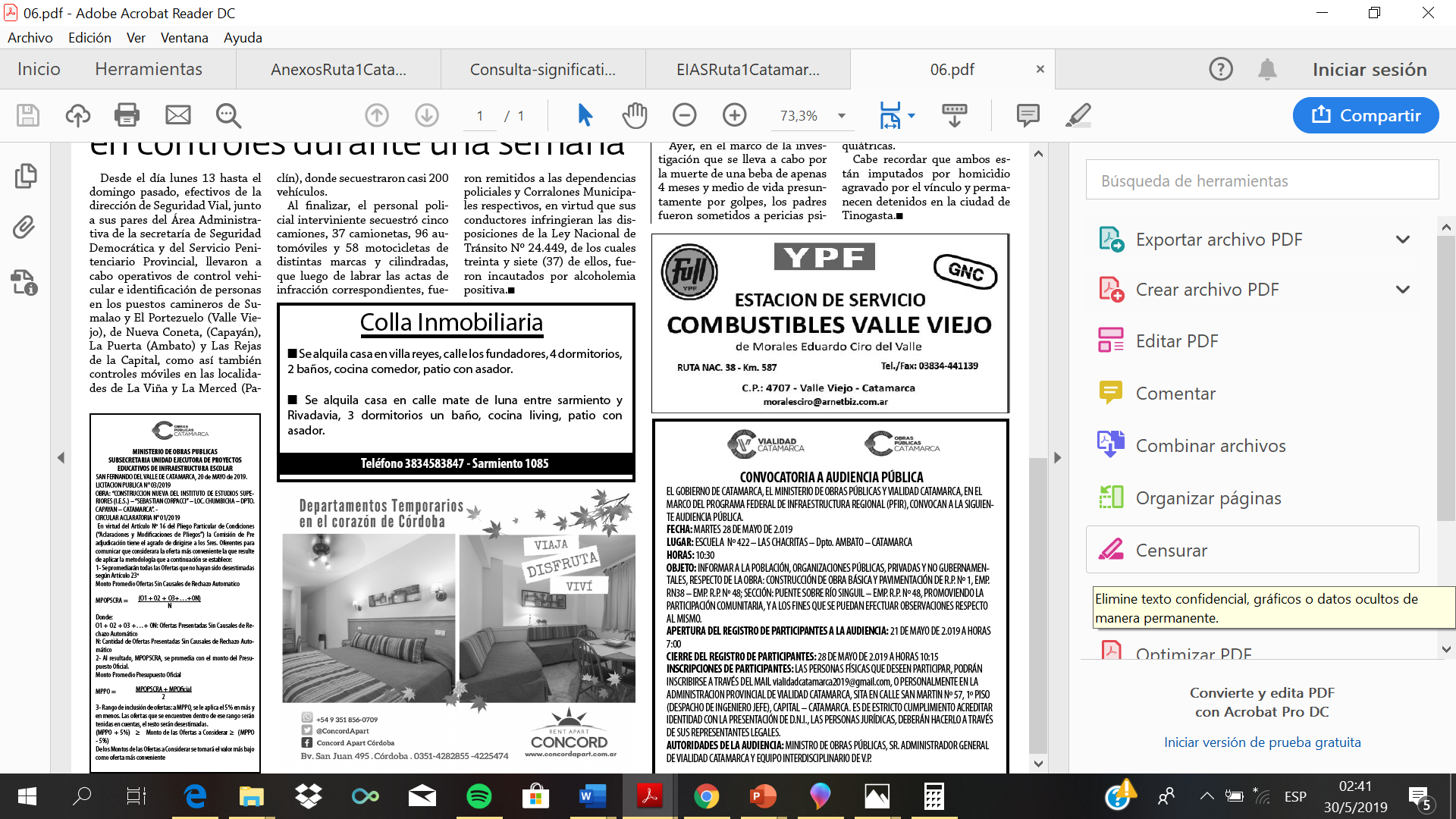 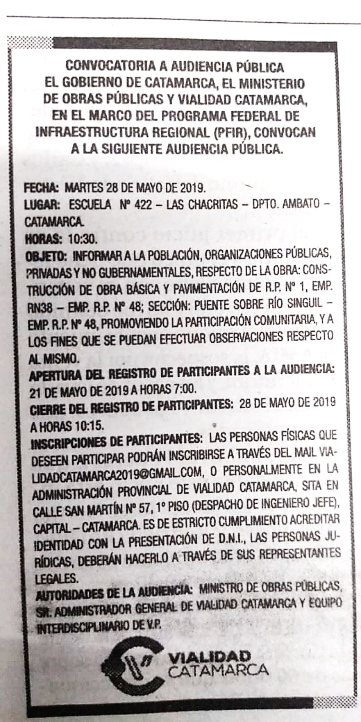                       Diario El Esquiu                                                                              Diario El Ancasti          Ilustración 1 Llamado a Consulta Pública publicado en principales periódicos de la provincia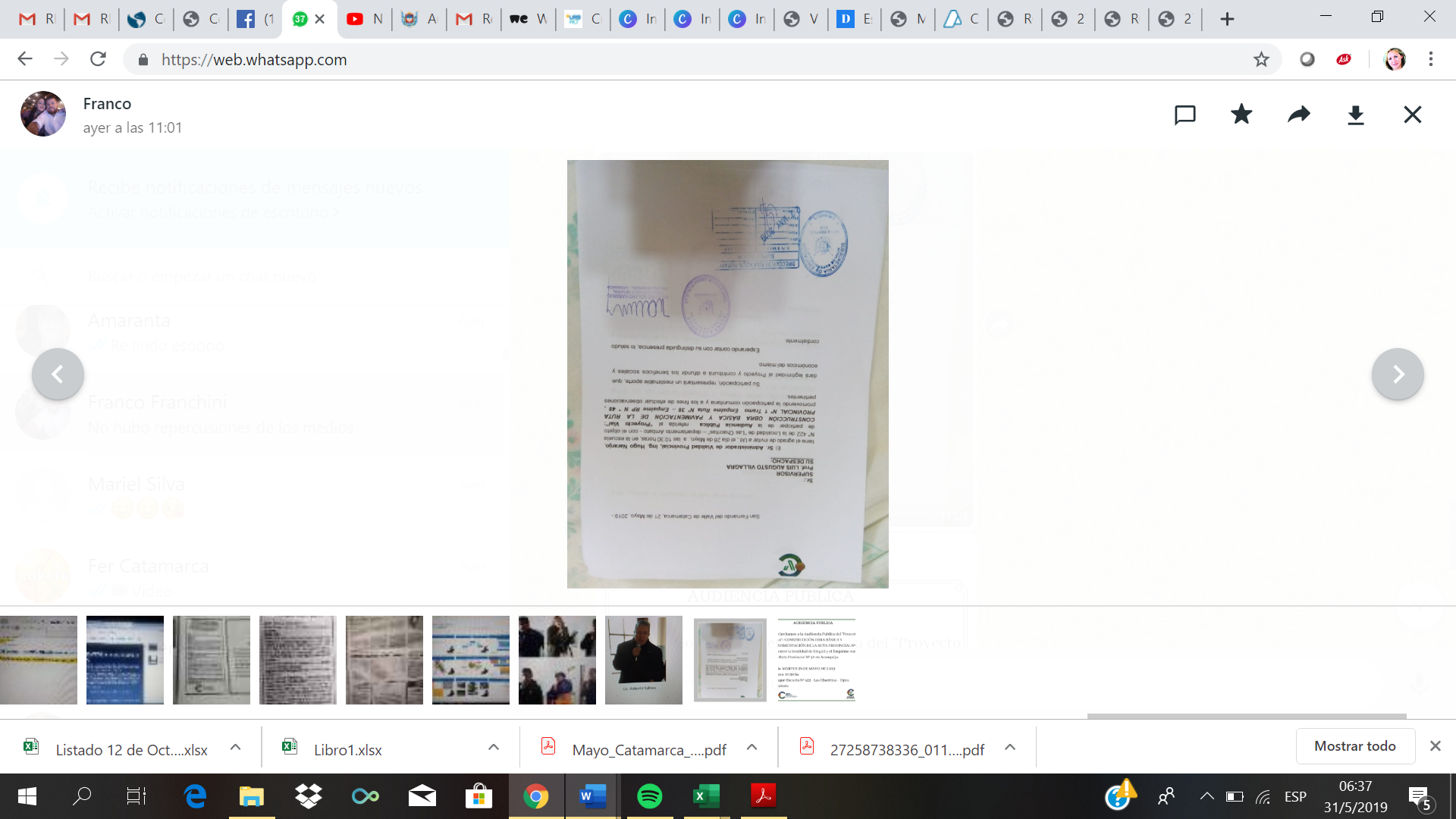 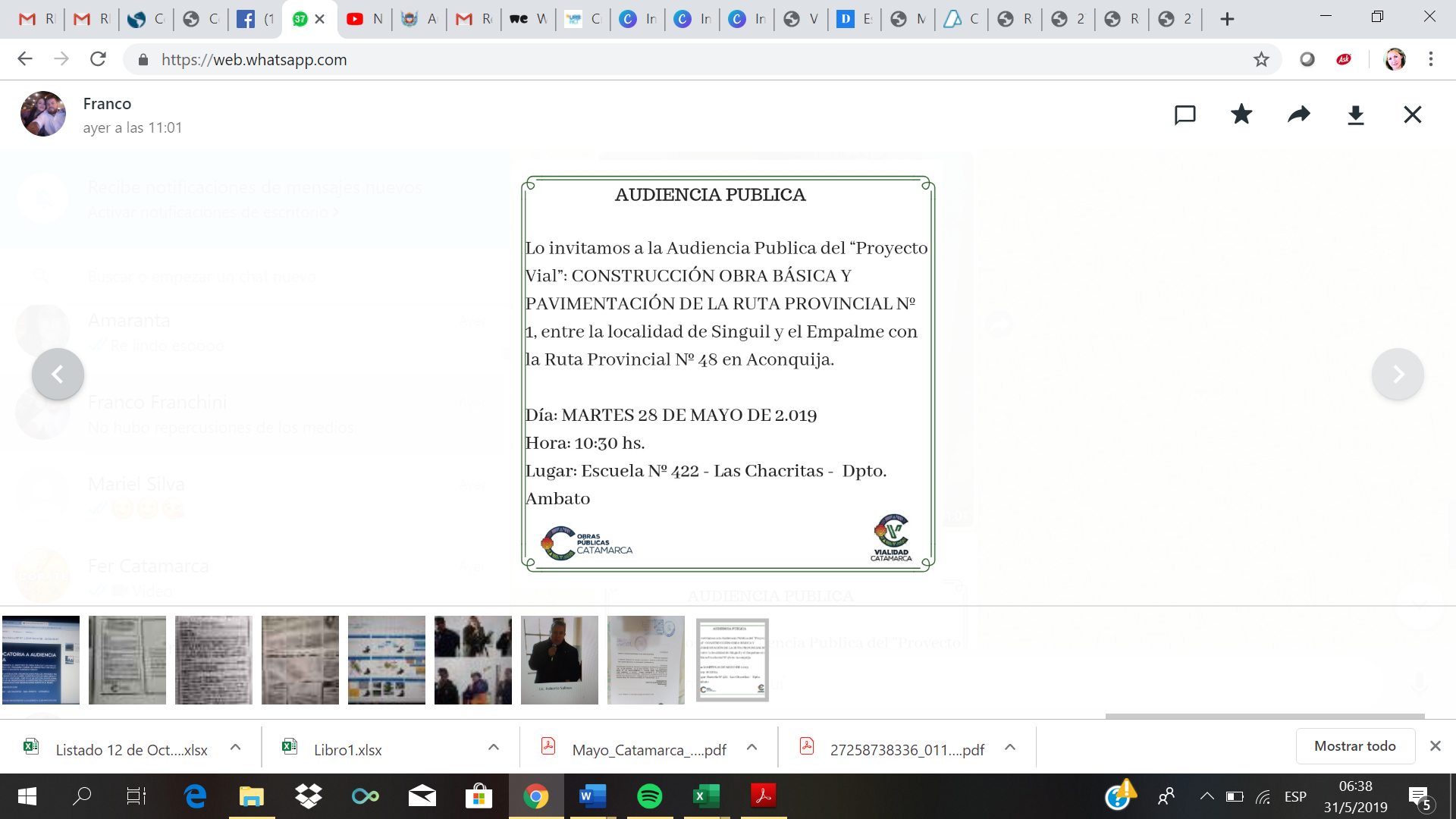 Ilustración 2 Invitaciones de la Consulta Publica -nota y pieza de comunicación grafica para redes sociales5. ANÁLISIS DE LOS ASISTENTES A LA ACTIVIDAD EN COMPARACIÓN A LOS INVITADOSEn las planillas de asistencia que se presentarán como Anexo V, se puede observar que asistió un número significativo de participantes, alrededor de 34 personas (incluyendo el equipo técnico de la Administración de Vialidad Provincial Catamarca que no consta su totalidad en planillas), entre los que se encontraron vecinos y vecinas, el delegado municipal, intendente y docentes. A grandes rasgos, se observó la participación de los siguientes actores, los cuales se encuentran desagregados por sexo:Tabla 1. Asistentes a la Consulta Pública Referencias: M: mujeres; V: varonesAnalizando la composición de los participantes en relación con los invitados (ver Anexo VI) por ejemplo, pueden mencionarse las siguientes características relevantes:Fue importante la representación de los maestros, ya que son los principales usuarios de la ruta, conocedores de los pobladores y cuentan con la confianza de los padres de sus alumnos, vecinos presentes en la Consulta, lo cual facilito el modo en que el proyecto busca relacionarse con las partes interesadas. Aunque fueron invitados, no se registró la representación de actores del sector privado, tales como los paperos, principal actividad agropecuaria de la zona. De todos modos, este sector ha participado en reuniones previas. La reunión realizada el 23 de marzo del 2019-como segunda instancia del proceso de consulta, conto con la presencia de comerciantes y productores del Departamento Ambato; en una tercera instancia, en la reunión realizada en Aconquija conto con la presencia de comerciantes, productores agrícolas y ganaderos de la ciudad de Aconquija y de localidades próximas quienes manifestaron opiniones favorables al proyecto y como éste influye positivamente en sus actividades.  Si bien la representación de equipos del gobierno provincial vinculados al proyecto fue importante, se incrementó la presencia de las personas responsables del diseño del proyecto y preparación de los temas claves relacionados con la gestión ambiental y social del proyecto para dar respuesta a las preocupaciones y recomendaciones claves manifestadas por las partes interesadas.Si bien la presencia de actores representantes de Asociaciones civiles fue nula, siendo uno de los actores priorizados en la invitación, dado su conocimiento del contexto, se previó contar con la participación de padres que pertenecen a la Cooperadora de le escuela, por lo que de este modo se pudiera extenderse la discusión en la misma.La representación de vecinos fue representativa en lo etario, género y situación social6. DINÁMICA DEL EVENTOEl evento contó con un equipo encargado de la recepción y de la inscripción de los asistentes en la entrada del salón.El desarrollo del evento se dividió en las siguientes etapas, a saber:Coordinación del evento a cargo de Lic. Mario Alanis en nombre de la Administracion de Vialidad Provincial Catamarca, quien comunica como será la dinámica del evento.Apertura institucional a cargo de Ing. Hugo Naranjo Administrador de Vialidad Provincial CatamarcaExposición de proyecto a cargo de Ing. MoralesExposición de los impactos positivos y negativos indentificados y medidas de mitigación propuestas a cargo del Lic. Gustavo BaezPresentación del mecanismo de atención de quejas y reclamos por Lic. AlanisRecepción de consultas e inquietudes de los vecinos o personas afectadas por la intervención según los inscriptos en la lista de oradores y respuestas por parte del equipo técnico a cargo de todo el equipo tecnico de la  Administracion de Vialidad Provincial Catamarca y Secretaria de Ambiente ProvincialCierre del eventoAl final, se abrió un espacio de consulta y diálogo sobre toda la planimetría de la obra, impresa en tamaño A0, expuesta sobre mesas y con profesionales de la Administración de Vialidad Provincia de Catamarca para dialogar y recibir las consultas y aportes específicos sobre cada sitio, acceso, etc. en particular.El evento contó con un equipo de proyección y pantalla y un servicio de audio y grabación de la consulta.Además, se tomaron fotos de todos los asistentes que formularon preguntas. Debe destacarse que el evento contó con la presencia de una escribana público, quien llevó registro de la misma.7. CONSULTAS REALIZADAS Y RESPUESTASPrimer expositor: Vedia, delegado municipal de las ChacritasSegundo expositor: Eugenia Barrionuevo. Directora de la Escuela Primaria de Las ChacritasTercer expositor: Walter Zarate. MaestroCuarto expositor: vecino de Las ChacritasQuinto expositor: director de la escuela de Las ChacritasSexto expositor: vecino trabaja en municipalidadSéptimo expositor: Villafañez. Profesor de escuela de Las Chacritas8. ELEMENTOS RECOGIDOS DE LA CONSULTA, E INCLUIDOS EN LA VERSIÓN FINAL DE LA EsIA Y PGAA partir de la consulta realizada y las consideraciones, preocupaciones y/o reclamos descriptos en el presente Informe de Consulta Pública, se deberá detectar la necesidad de proponer algunas modificaciones al diseño del proyecto y la incorporación de ciertos aspectos a la línea de base del EsIAS. En relación a lo mencionado, debe presentarse un resumen de los principales aspectos/temas consultados y las principales actividades previstas en el marco del proyecto, que permitirían atender y/o dar respuesta a los temas consultados. ANEXO I. COPIA DE LA PRESENTACIÓN REALIZADA POR LA VIALIDAD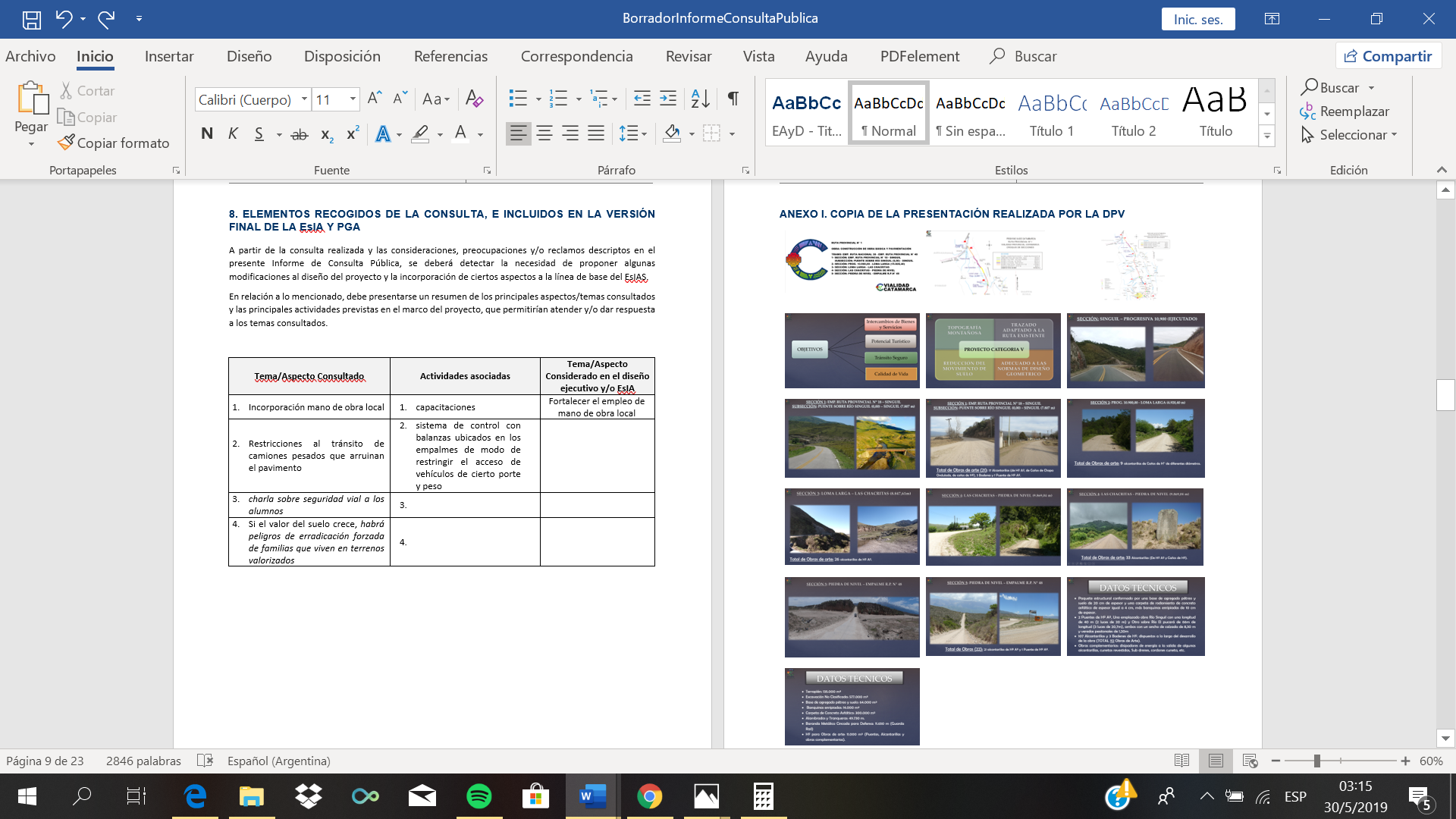 ANEXO II. COPIA DE LA CARTA DE INVITACIÓN ENVIADA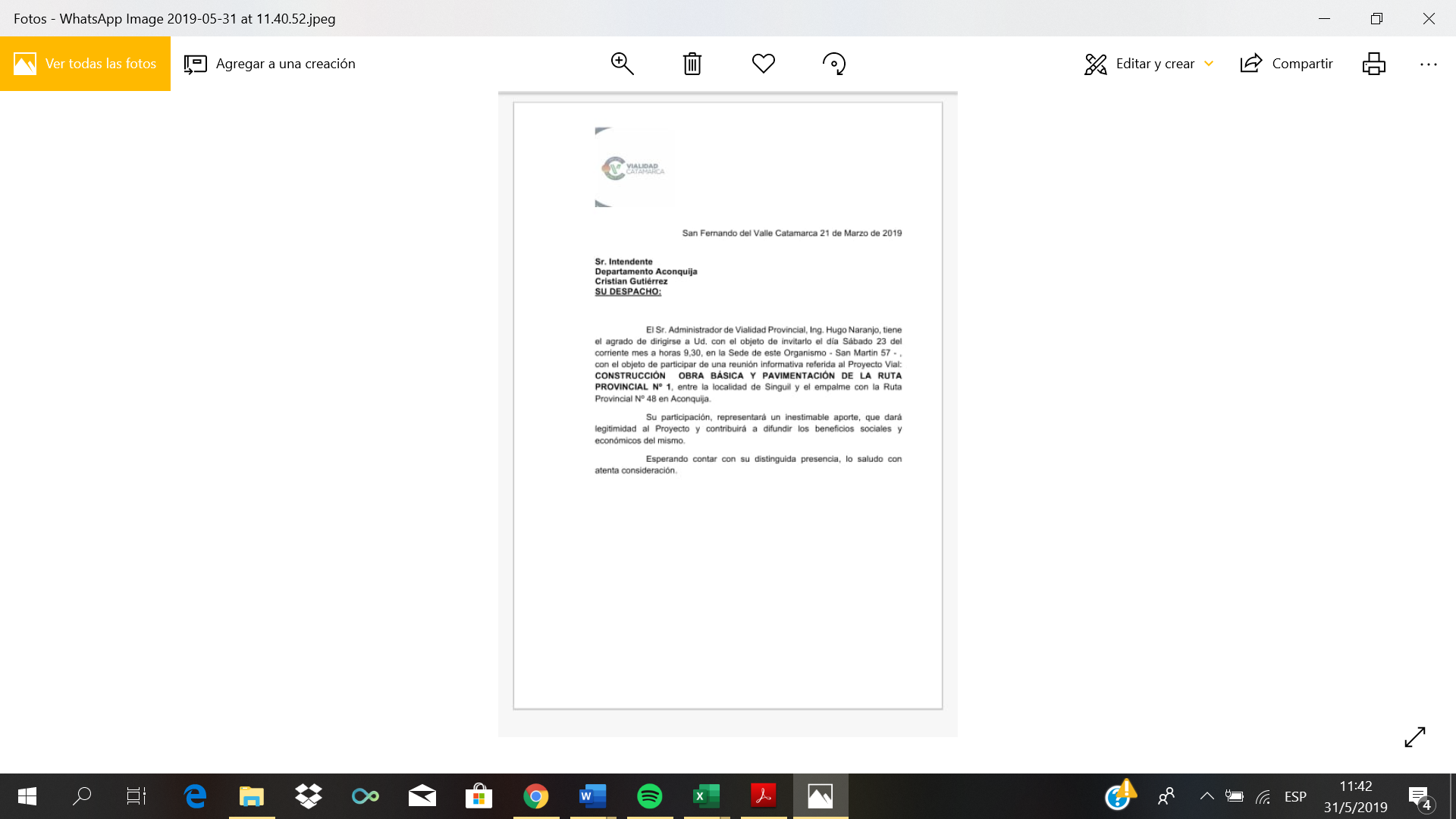 ANEXO III. COPIA DE LOS ACUSES DE RECIBO DE LAS CARTAS DE INVITACIÓN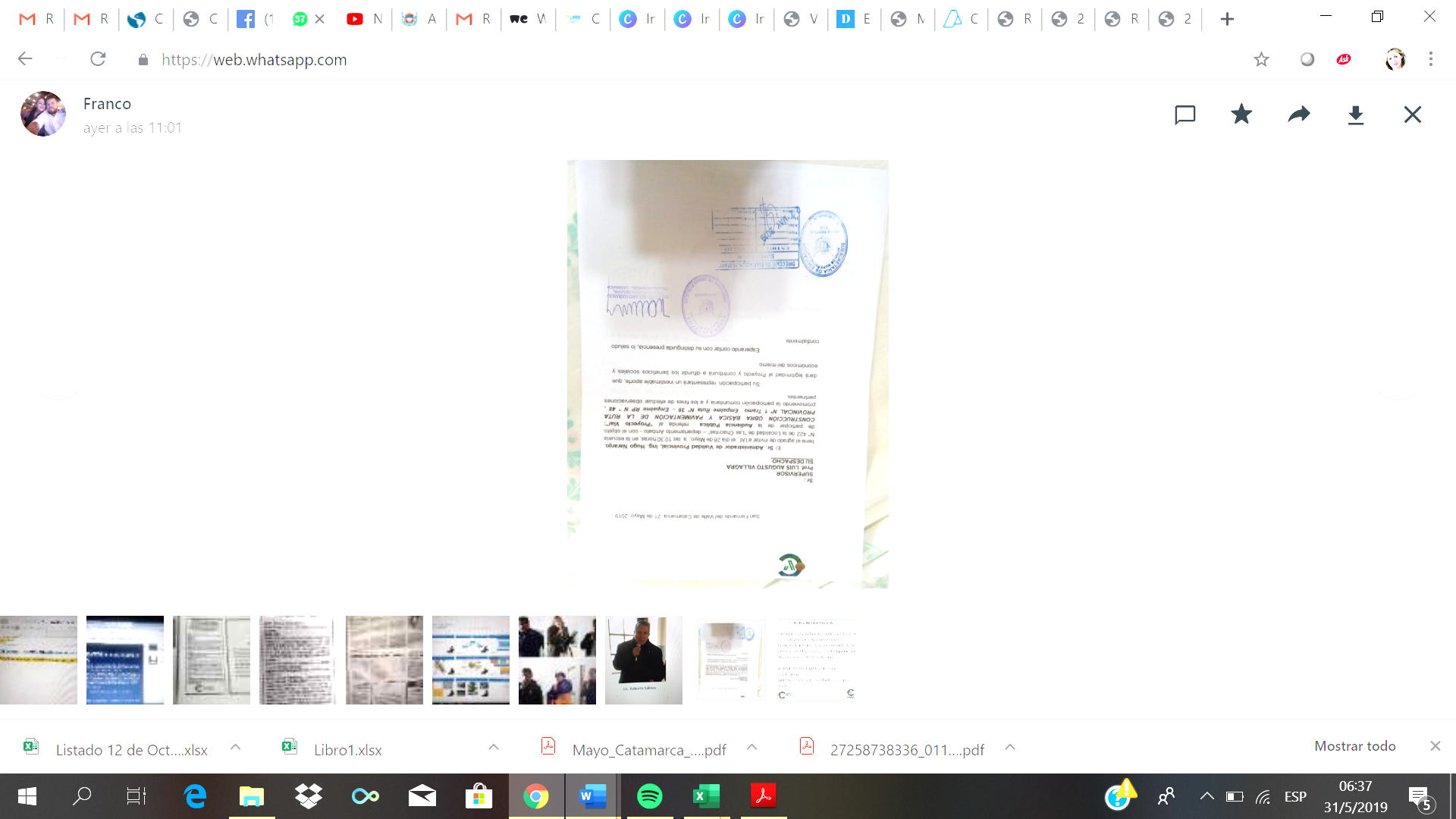 ANEXO IV. LISTA DE INVITADOS
A continuación se presenta el listado de invitados.ANEXO V. LISTA DE ASISTENTES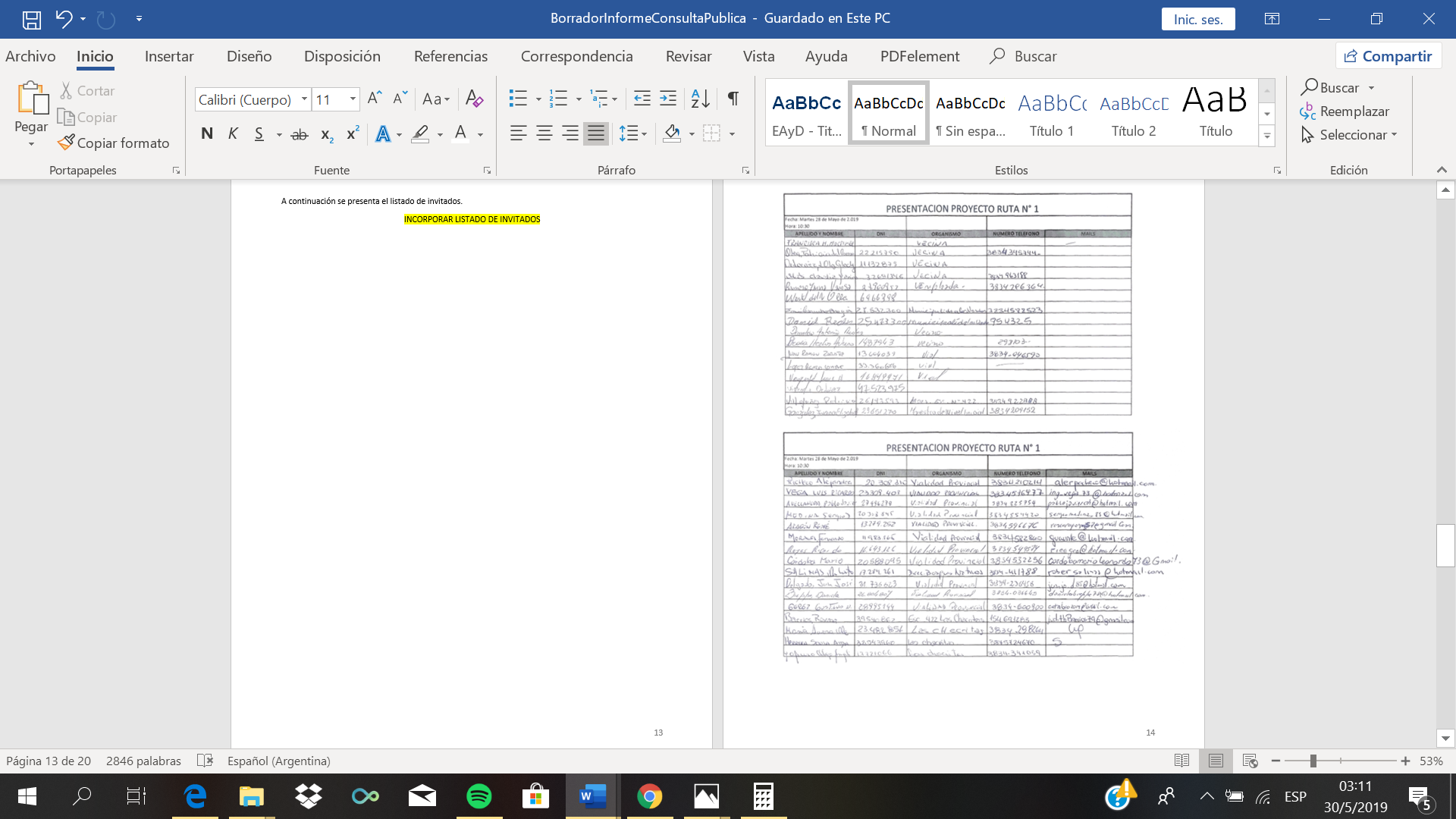 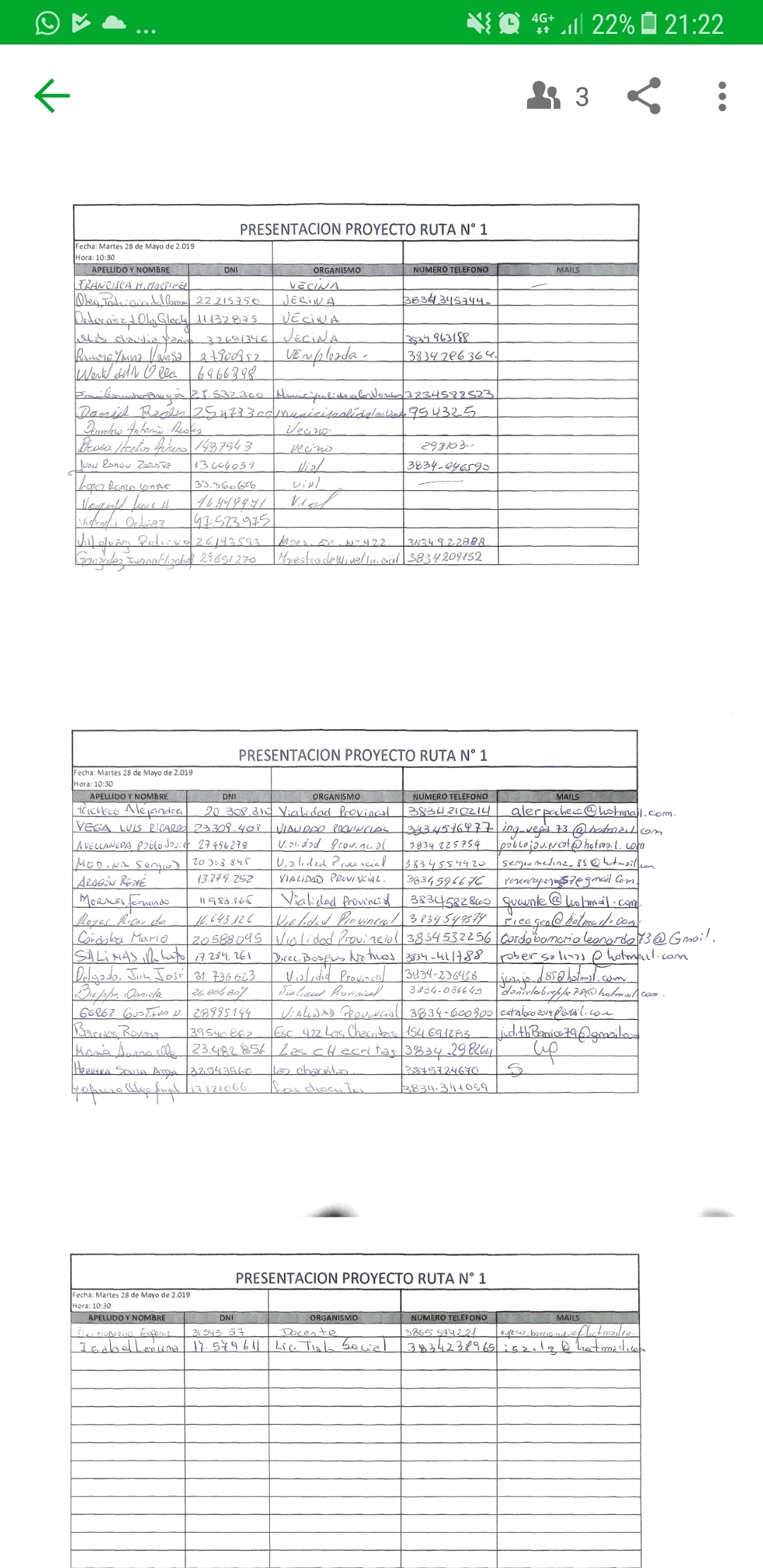 ANEXO VI REPERCUSIONES EN LOS MEDIOS Publicación de la convocatoria de la Audiencia en la pagina del Gobierno de Catamarca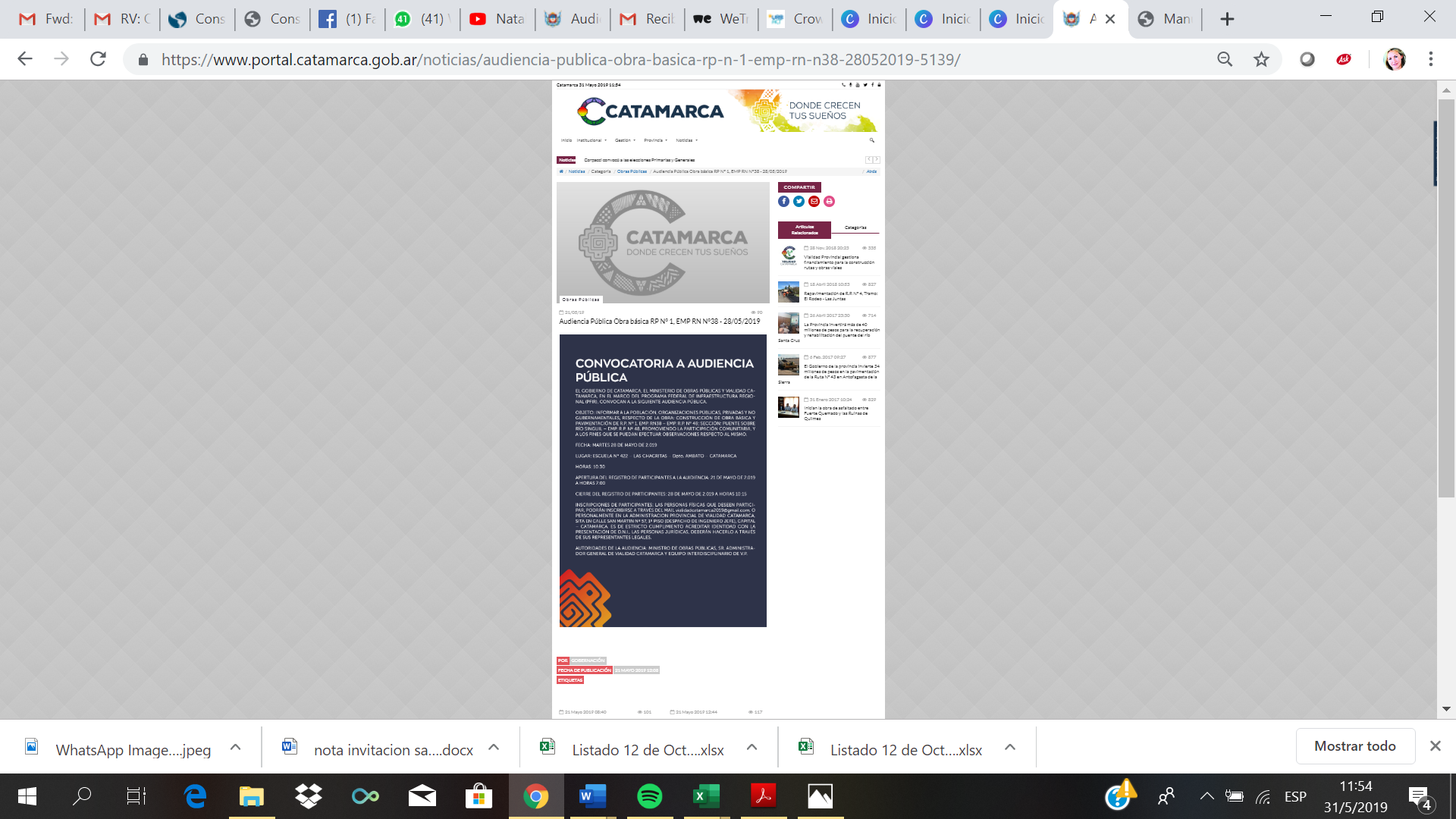 A continuación, se presenta imágenes de la difusión de las reuniones previas a la Consulta publica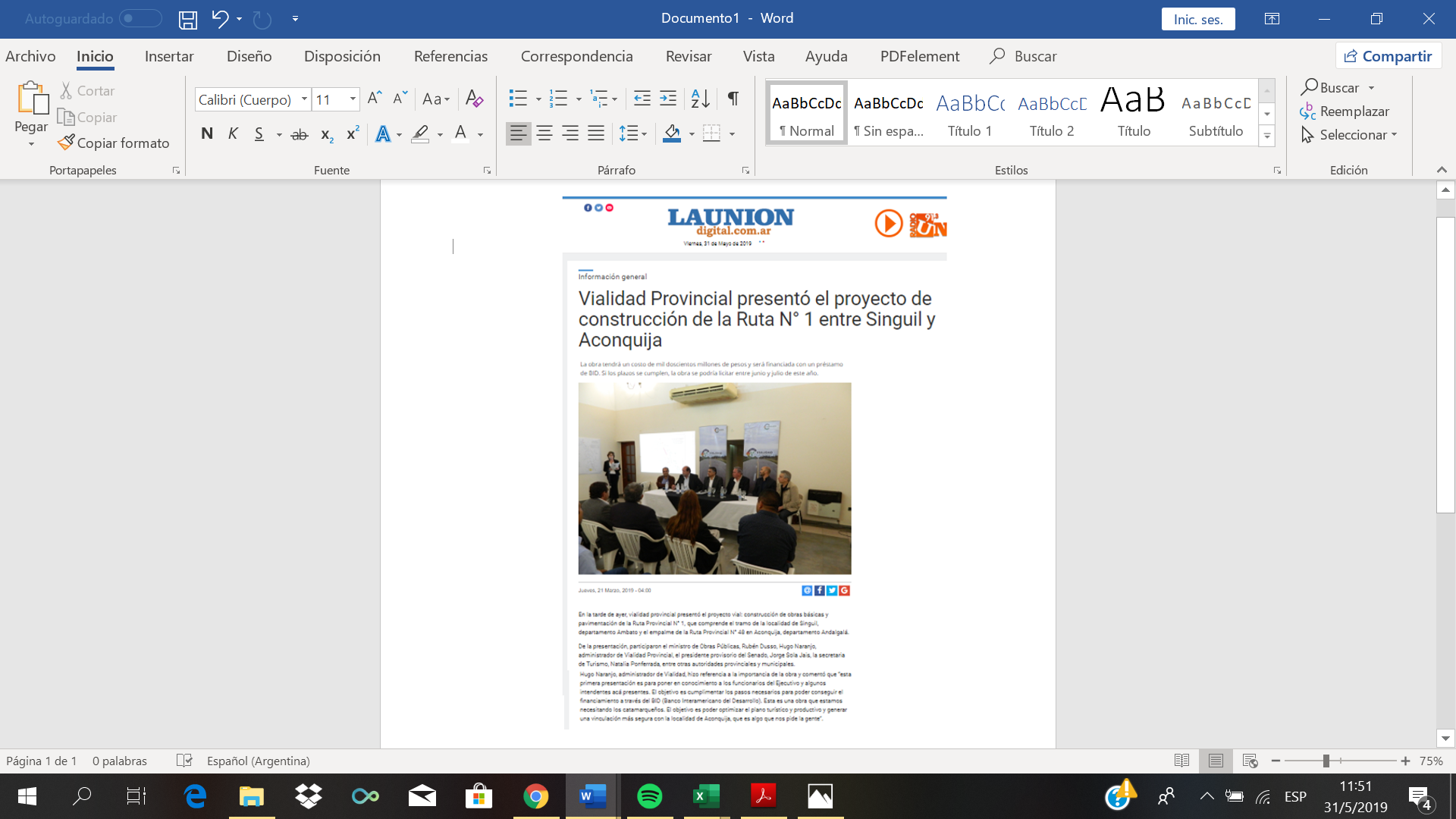 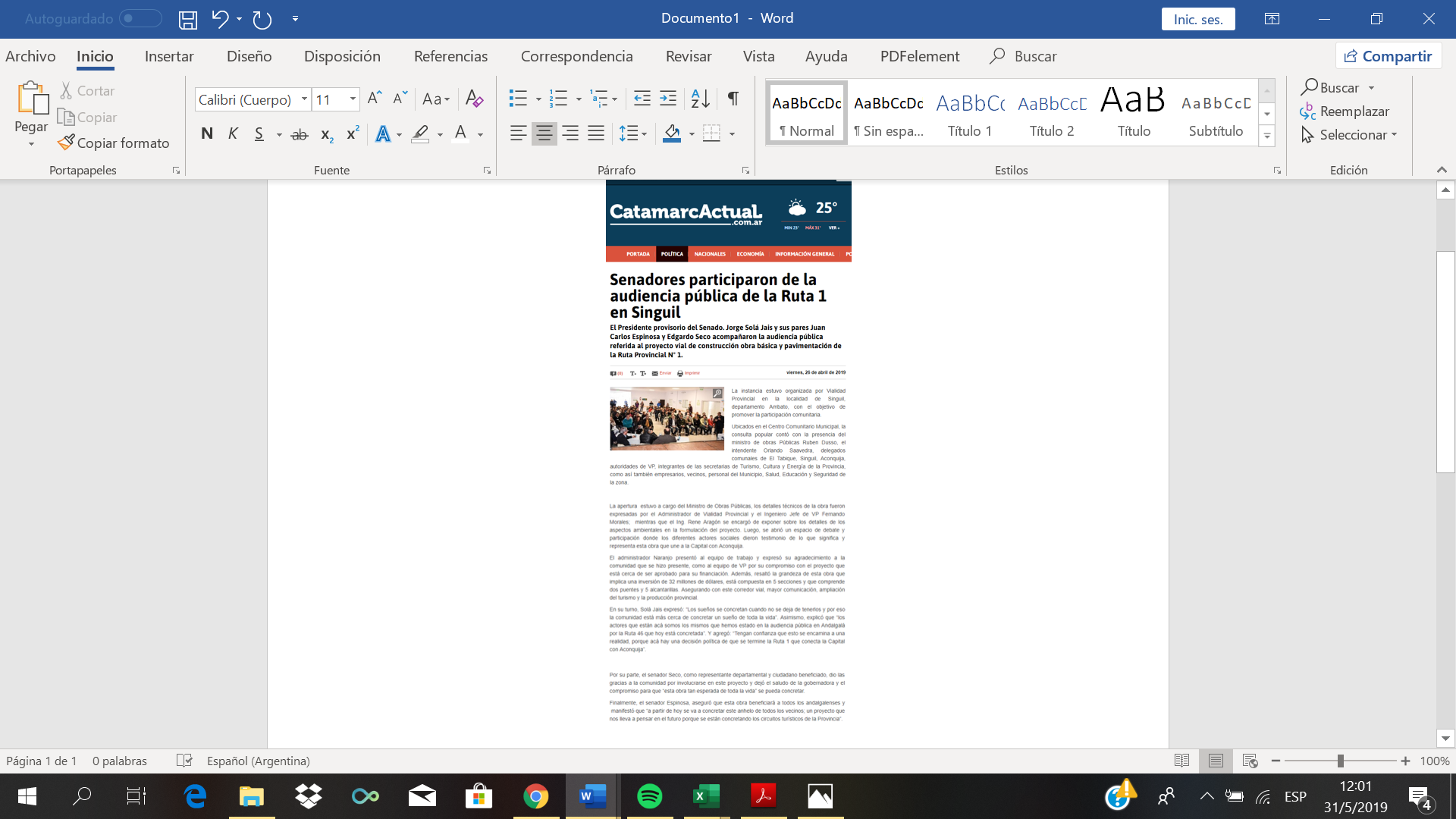 ANEXO VII. FOTOGRAFÍAS DE LA ACTIVIDADVII.1. Fotografías de los expositores 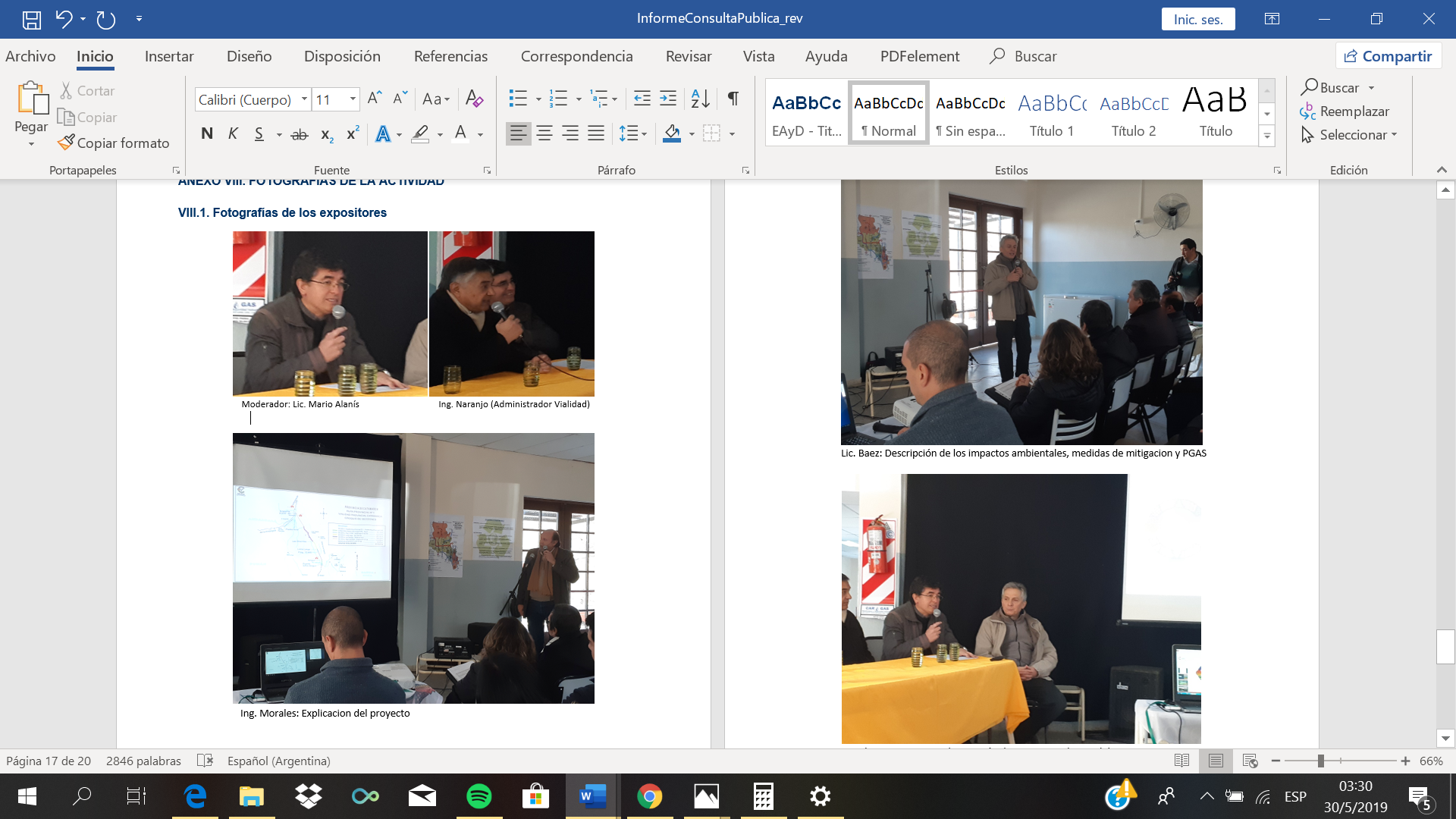 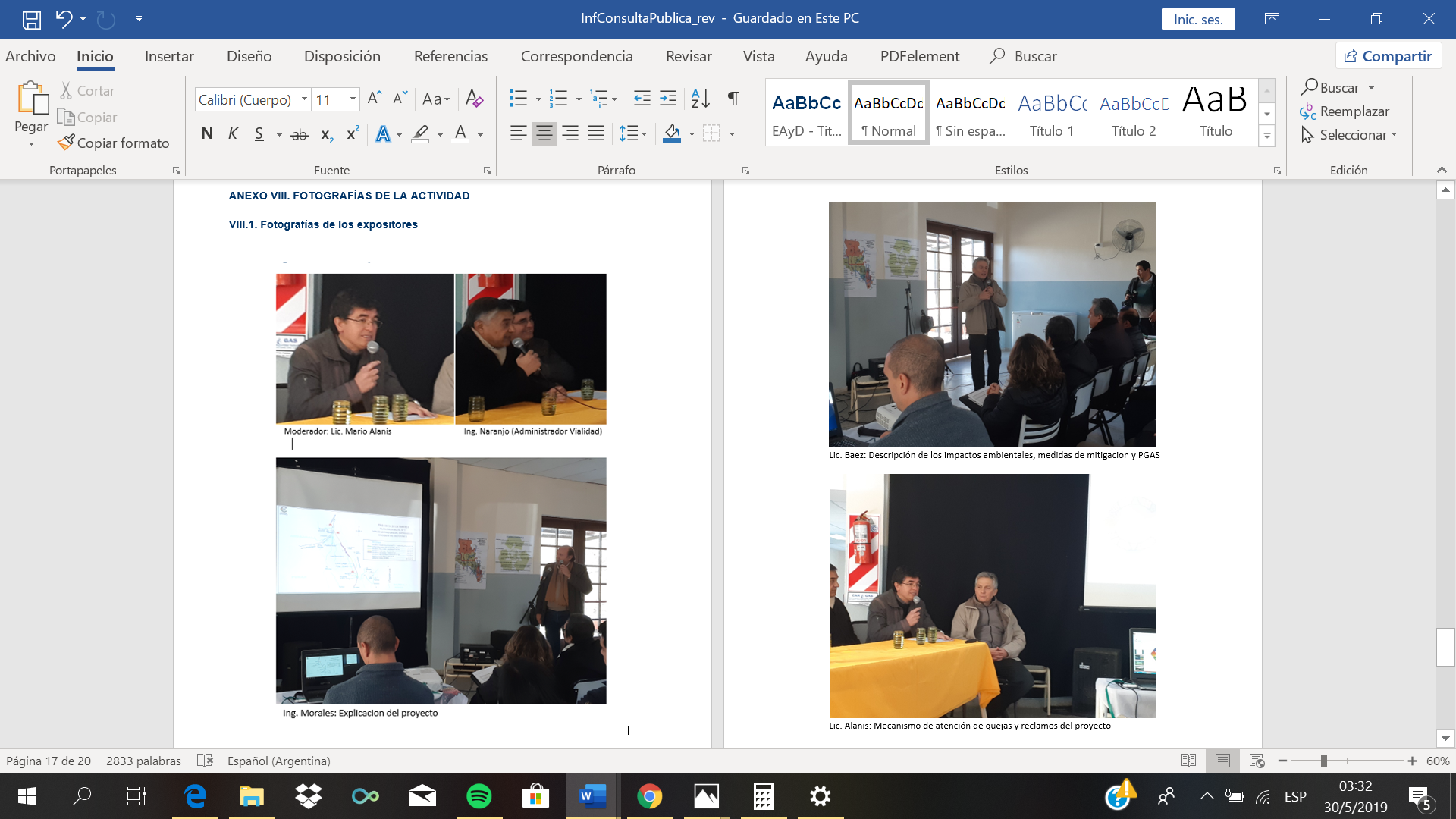 VII.2. Fotografías de los oradores ANEXO VIII. MATERIAL DE CONSULTA DISPONIBLE DURANTE LAS CONSULTAS PÚBLICASACTORES SOCIALES CON VINCULACIÓN DIRECTA AL PROYECTOActores socialesVecinos de Singuil, las Chacritas, El tabique y los NarváezComunidades religiosasAsociaciones civilesClubes deportivosAsociaciones tradicionalistasDistritos poblacionales dispersosOngInvestigadoresGuías turísticosTuristasAsociación de gauchos de AmbatoCooperadora de la Escuela Las ChacritasActores Institucionales GubernamentalesMinisterio de Obras públicas de la Provincia de CatamarcaSecretaria de Ambiente ProvincialAdministración de Vialidad Provincial Catamarca Municipalidad de Los Varelas (Departamento de Ambato)Municipalidad de Aconquija (Departamento Andalgalá)Ministerio de Producción de la Provincia de CatamarcaSecretaria de Estado de Turismo de la Provincia de Catamarca Dirección Provincial de AntropologíaSubsecretaria de Planificación de Recursos Hídricos Secretaria de Estado de Cultura de la Provincia de CatamarcaMinisterio de Servicios Públicos de la Provincia de CatamarcaMinisterio de Educación de la Provincia de CatamarcaMinisterio de Salud de la Provincia de Catamarca Legisladores representantesActores EconómicosAsociación agroganadera de AconquijaComerciantes minoristasOperadores turísticosEmpresa de Transporte público y de cargasartesanoshotelerosgastronómicosProductores agropecuarios independientesFuncionarios/as municipalesFuncionarios/as municipalesAsociaciones civiles localesAsociaciones civiles localesEquipo técnico DPVEquipo técnico DPVVecinos/asVecinos/asSector privadoSector privadoMVMVMVMVMV343128477001515121200TOTAL DE ASISTENTES: 34TOTAL DE ASISTENTES: 34TOTAL DE ASISTENTES: 34TOTAL DE ASISTENTES: 34TOTAL DE ASISTENTES: 34TOTAL DE ASISTENTES: 34TOTAL DE ASISTENTES: 34TOTAL DE ASISTENTES: 34TOTAL DE ASISTENTES: 34TOTAL DE ASISTENTES: 34Pregunta: ¿Cuánto tiempo durara la obra?Respuesta: Se le contesto que 18 meses. Se repregunto si podría extenderse ese tiempo: Se le contesto que no, excepto cuestiones extraordinarias fuera del control de vialidadPregunta: ¿Está previsto el corte total de la ruta en algún momento?  Respuesta: Se le contesto que el proyecto prevé que la ruta pueda ser utilizada en todo momento, previéndose cortes puntuales por horario comunicada oportunamente a la población en cronograma a acordar con empresa a cargo de la construcción. En todo momento se proveerá de dejar la “pasada” y camino alternativo que aseguren la libre circulación de vehículos de modo de evitar situación de aislamiento de los habitantes de la zona.Segunda Pregunta: ¿Cuándo comenzarían las obras?Respuesta: Se le contesto que si todo marcha bien está previsto licitarse entre agosto y septiembre, empezando en diciembre. Pero se aclaró que este cronograma está sujeto a la aprobación del BID.Pregunta: ¿Está previsto contratar gente de la zona para los trabajos de construcción?Respuesta: Se le contesto que sí, pero que está en discusión en que porcentaje. En otras obras se llegó a usar entre 85 y 90% de mano de obra local en algunos tramos. Pero la experiencia en zonas de poca población como este caso indica que ese porcentaje no debería ser demasiado alto porque después para la empresa adjudicataria de las obras se le hace difícil conseguir mano de obra calificada en la zona para llevar adelante las tareas.Pregunta: ¿Variara el ancho de la ruta? Explico que actualmente en las épocas de cosecha de papas y semillas la ruta suele resultar bloqueada por camiones que circulan y en ocasiones dejan acoplados parados que impiden la libre circulación de los vehículos. Esto suele ser especialmente grave en las épocas de lluvia cuando ya la ruta se torna intransitable y deja los poblados aislados.Respuesta: Se les explico que el diseño de la ruta incluye ensanches de modo que puedan circular dos vehículos simultáneamente sin riesgos de accidentes.    Pregunta: ¿Garantías de la obra? ¿Se tienen previsto restricciones al tránsito de camiones pesados que arruinan el pavimento? Explico que en el pasado rutas recién inauguradas se arruinan rápidamente por el uso intensivo de camiones con acoplados. Teme que en esta ruta una vez pavimentada aumentara el tráfico de camiones y el pavimento resulte arruinado rápidamenteRespuesta: Se explicó que el proyecto tiene previsto un sistema de control con balanzas ubicados en los empalmes de modo de restringir el acceso de vehículos de cierto porte y peso.Pregunta: ¿Cómo está previsto “aferrar” el cerro cuando se lleven adelante las obras? (la pregunta estaba referida a la poca estabilidad de suelo en algunos de los tramos).  Respuesta: Se respondió que está previsto para la realización de obras de arte especialmente el uso de técnicas de corte de piedemonte que impiden desmoronamiento de material. Se aclaró que todos los casos se trabajaran con las medidas de seguridad correspondiendo informando a la población y en caso de ser necesario evacuar temporalmente a la población para prevenir posibles accidentes.Pregunta: ¿Esta prevista señalética especial? ¿La señalética reflejara la realidad de los distintos poblados? ¿DPV puede dar una charla sobre seguridad vial a los alumnos?Respuesta: Se respondió que el proyecto incluye señalética acorde que asegure los estándares de seguridad vial, reconociendo las distintas localidades y lugares de interés de la zona. Se explicó que la empresa constructora tendrá obligación de llevar adelante campañas de seguridad vial que incluye charlas en las escuelas como parte del plan de mitigación. DPV también asume la responsabilidad de fortalecer estas tareas de comunicación y concientización a la población durante la construcción y operación de la obra. Segunda Pregunta: ¿Hay alguna precaución tomada para proteger a los Alisos?Respuesta: El especialista en flora del Ministerio de Desarrollo Sustentable contesto esta pregunta explicando que se realizó un censo de alisos como de otras especies afectadas por el trazado de la ruta, previéndose el traslado de aquellos afectados por los ensanches, como asimismo la creación de viveros de alisos en las zonas aledañas como parte de las medidas de forestación compensatoria.Tercera Pregunta: Preocupación porque la mayoría de los vecinos de la zona no disponen de títulos de propiedad y si la zona atrae inversores, como ya está ocurriendo, habrá peligros de erradicación forzada de familias que viven en terrenos valorizadosRespuesta: Se explicó que el tema no es competencia directa de vialidad, pero que si DPV va a presentar la demanda de los vecinos por agilizar procesos de regularización por la ley de propiedad veinteñal de modo que dispongan de las escrituras de los lotes donde residen asegurando así la titularidad de su tenencia.                          Tema/Aspecto ConsultadoActividades asociadas Tema/Aspecto Considerado en el diseño ejecutivo y/o EsIAIncorporación mano de obra localNecesidad de incorporar capacitaciones especializadas de mano de obra local por parte de empresa contratistaFortalecer condiciones y porcentaje de empleo de mano de obra local en el PGARestricciones al tránsito de camiones pesados que arruinan el pavimentosistema de control con balanzas ubicados en los empalmes de modo de restringir el acceso de vehículos de cierto porte y pesoReferido a programa del PGA de gestion de la ruta en la etapa de operación Charla sobre seguridad vial a los alumnos (y vecinos)Formara parte del programa de concientizacion y comunicación del proyecto Incorporación personal de vialidad y empresa contratista  en el PGA Mitigar riesgo de erradicación forzada de familias que viven informalmente en terrenos aledaños al proyecto a causa de la valorización del suelo a partir del mejoramiento de la ruta.   Fortalecer coordinación con la oficina de catastro de la provincia por parte de DPV Asegurar seguridad en la tenencia de suelos por parte de los pobladores de zona aledañas al proyecto agilizando procesos de regularización de terrenos por propiedad veinteñal de posesión permanente, en muchos casos ya iniciado.    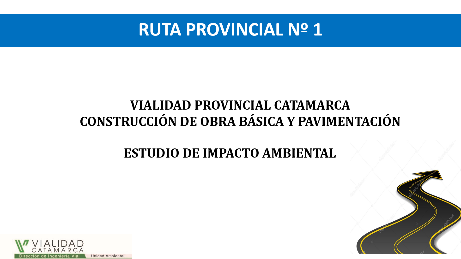 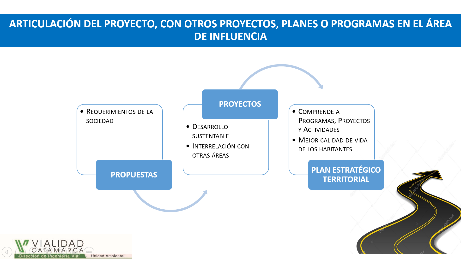 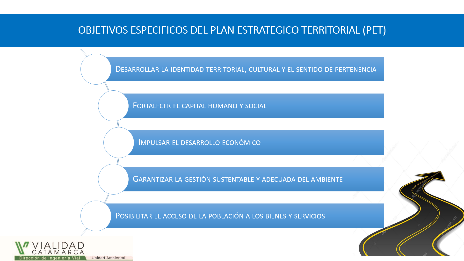 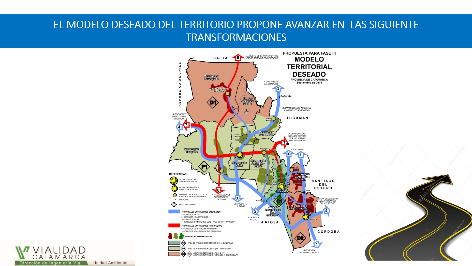 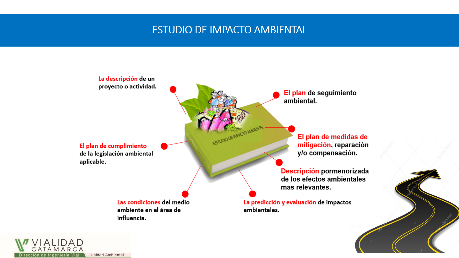 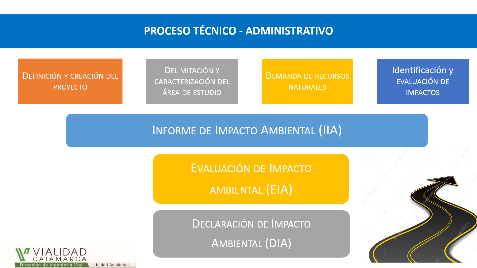 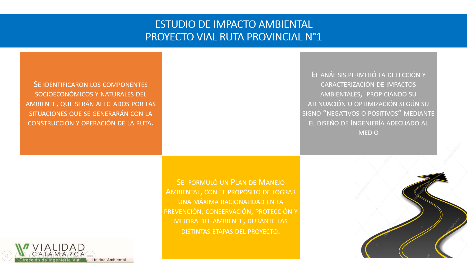 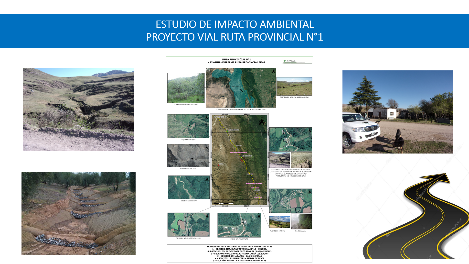 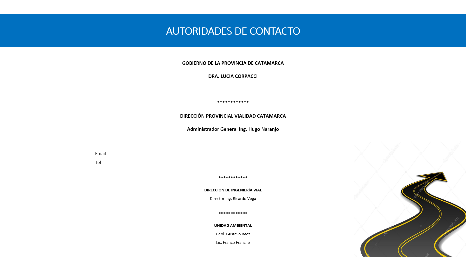 ACTORES SOCIALES INVITADOSActores del entorno de la obraEscuela Primaria N 422 de Las Chacritas, AmbatoVecinos de Las Chacritas, Singuil, El tabique y los Narváez Iglesia de las Chacritas y comunidad religiosaProductores agropecuarios independientesActores Institucionales GubernamentalesSecretaria de Ambiente ProvincialAdministración de Vialidad Provincial Catamarca Municipalidad de Los Varelas (Departamento de Ambato)Municipalidad de Aconquija (Departamento Andalgalá)Ministerio de Producción de la Provincia de CatamarcaSecretaria de Estado de Turismo de la Provincia de Catamarca Dirección Provincial de Antropología, entre otrosActores del sector privadoAsociación agroganadera de AconquijaComerciantes minoristasOperadores turísticosEmpresa de Transporte público y de cargasartesanosAsociaciones de la zonaCooperadora de la Escuela Las ChacritasAsociación de gauchos de AmbatoClubes deportivos de localidades cercanasOtros ServiciosInvestigadores, guías turísticos, 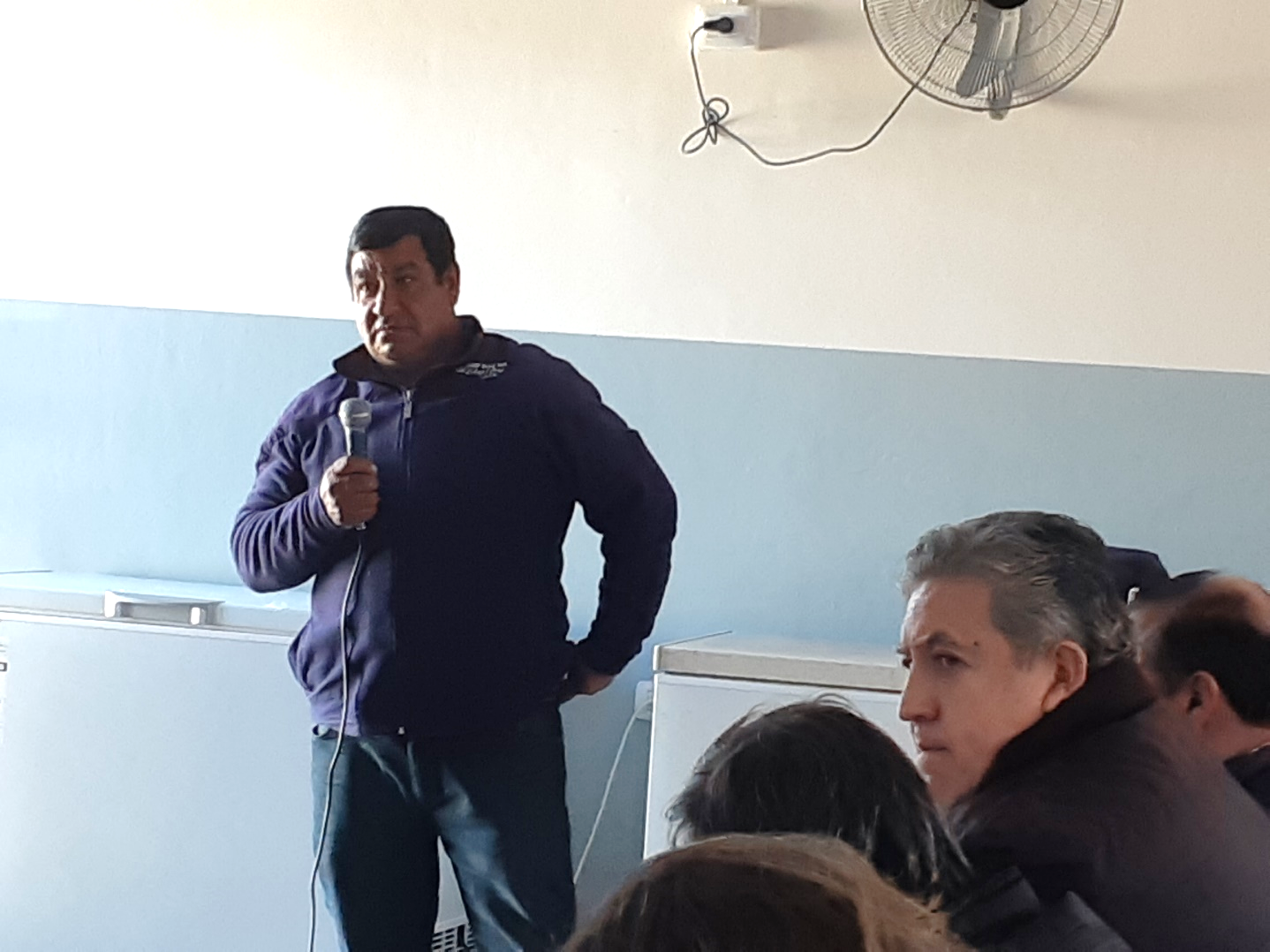 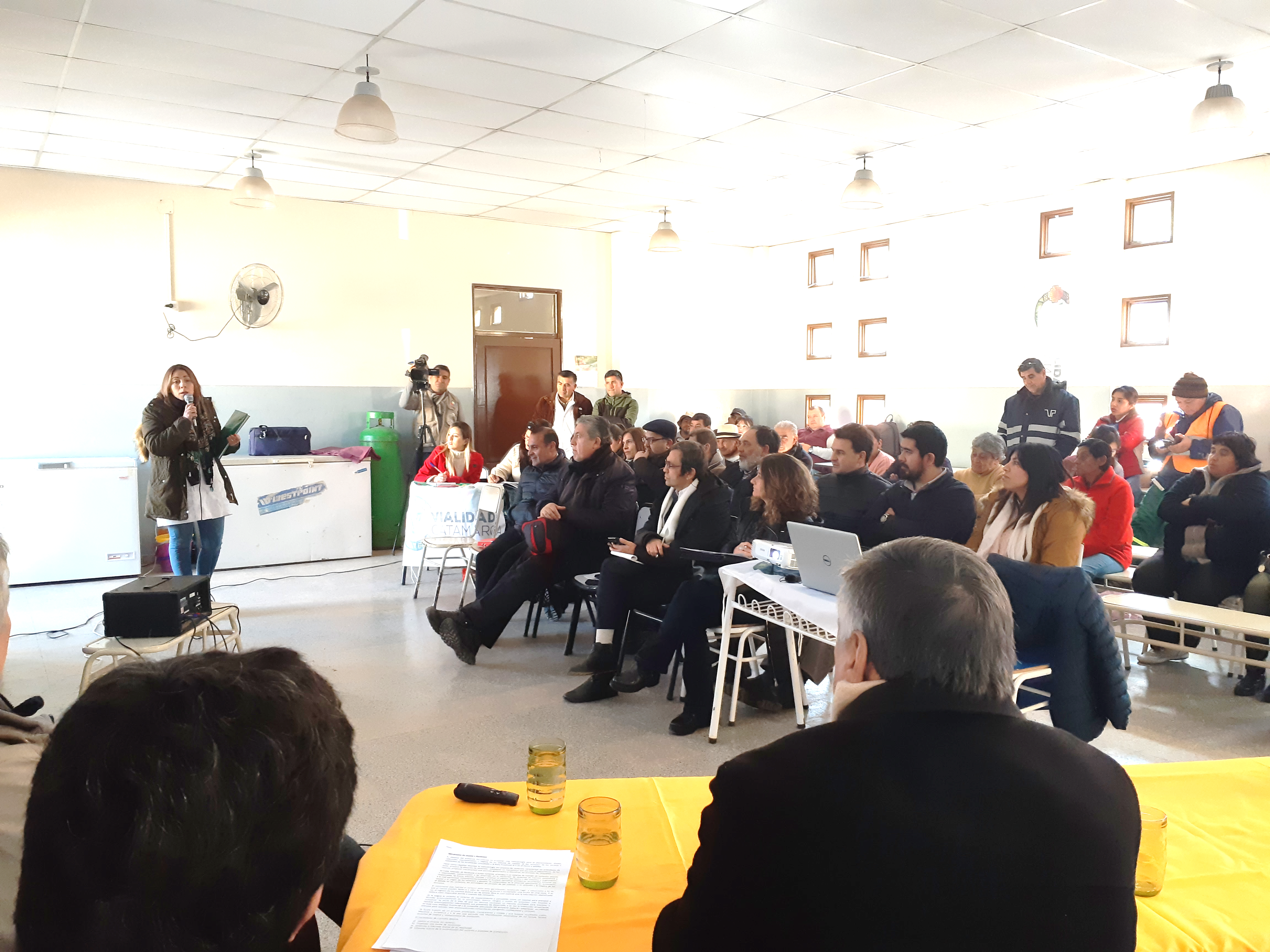 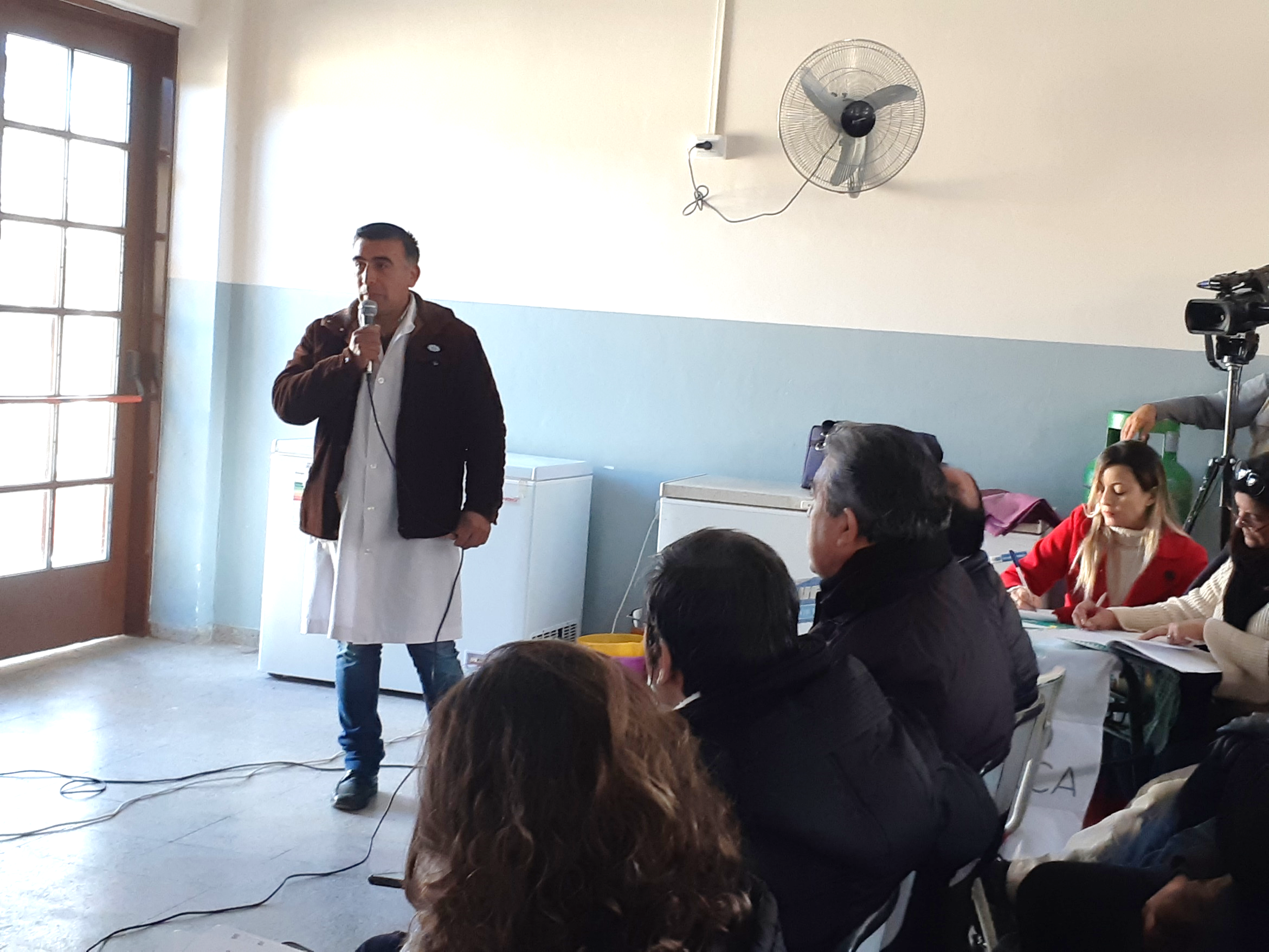 VediaEugenia BarrionuevoWalter Zarate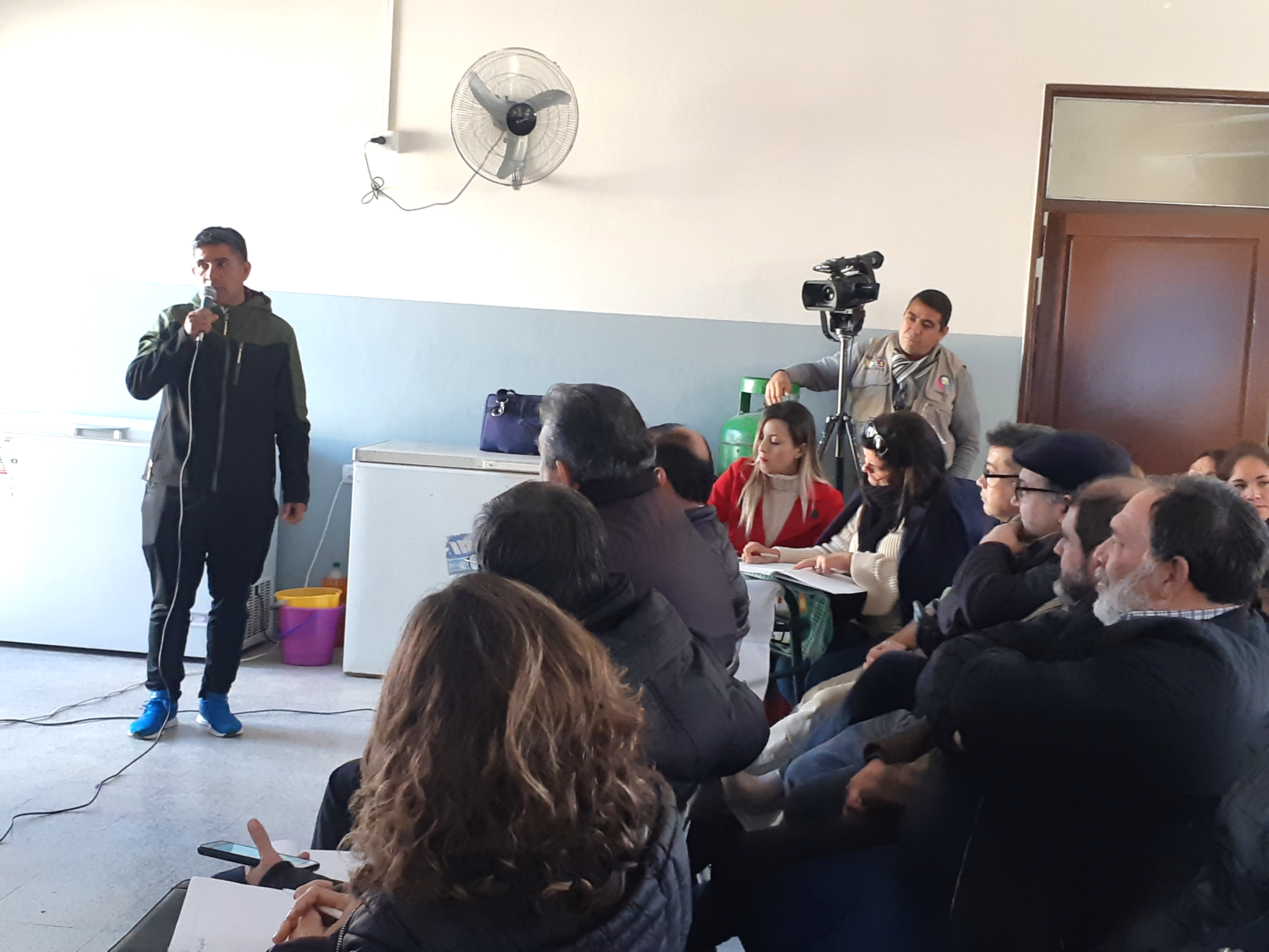 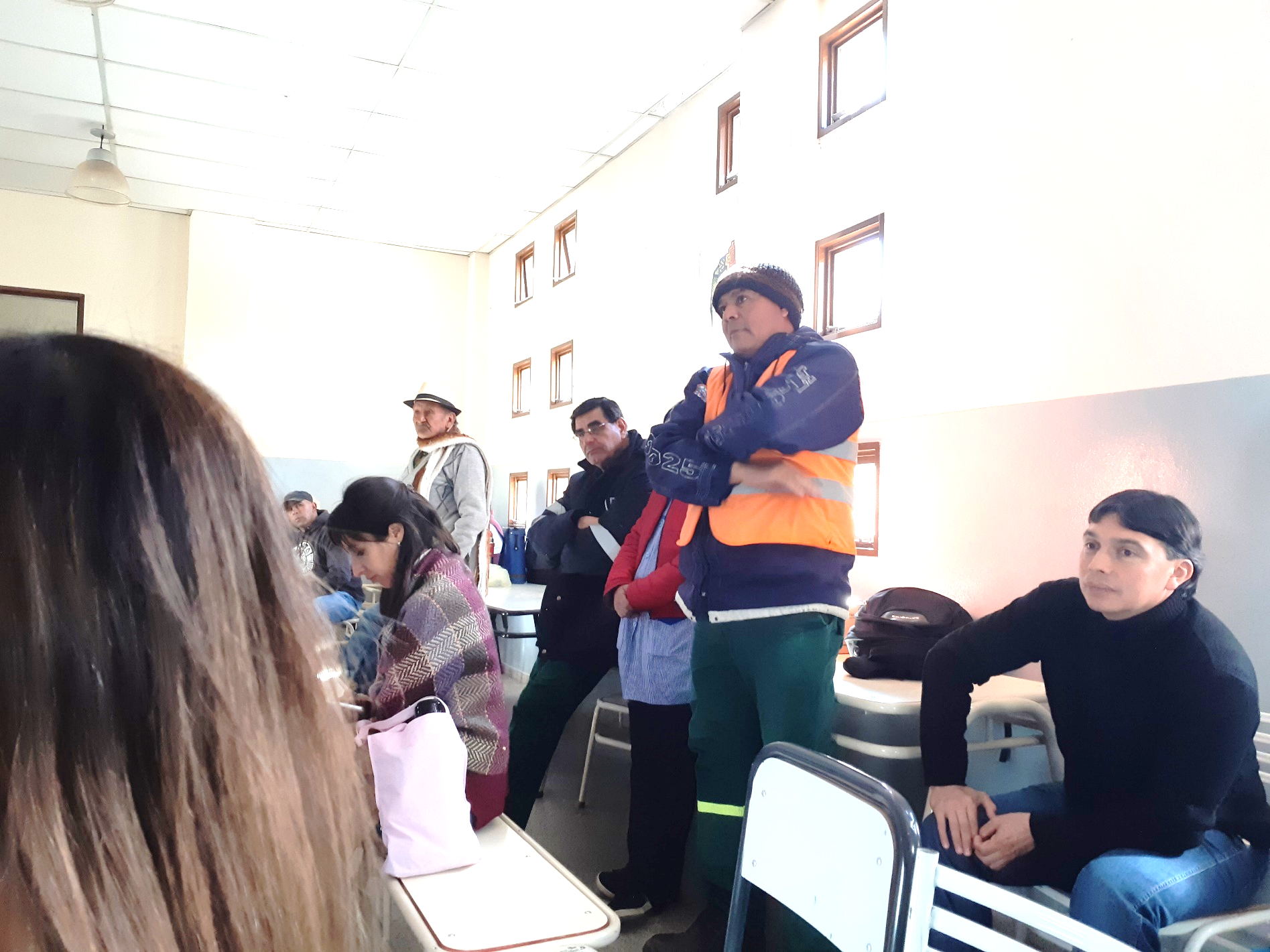 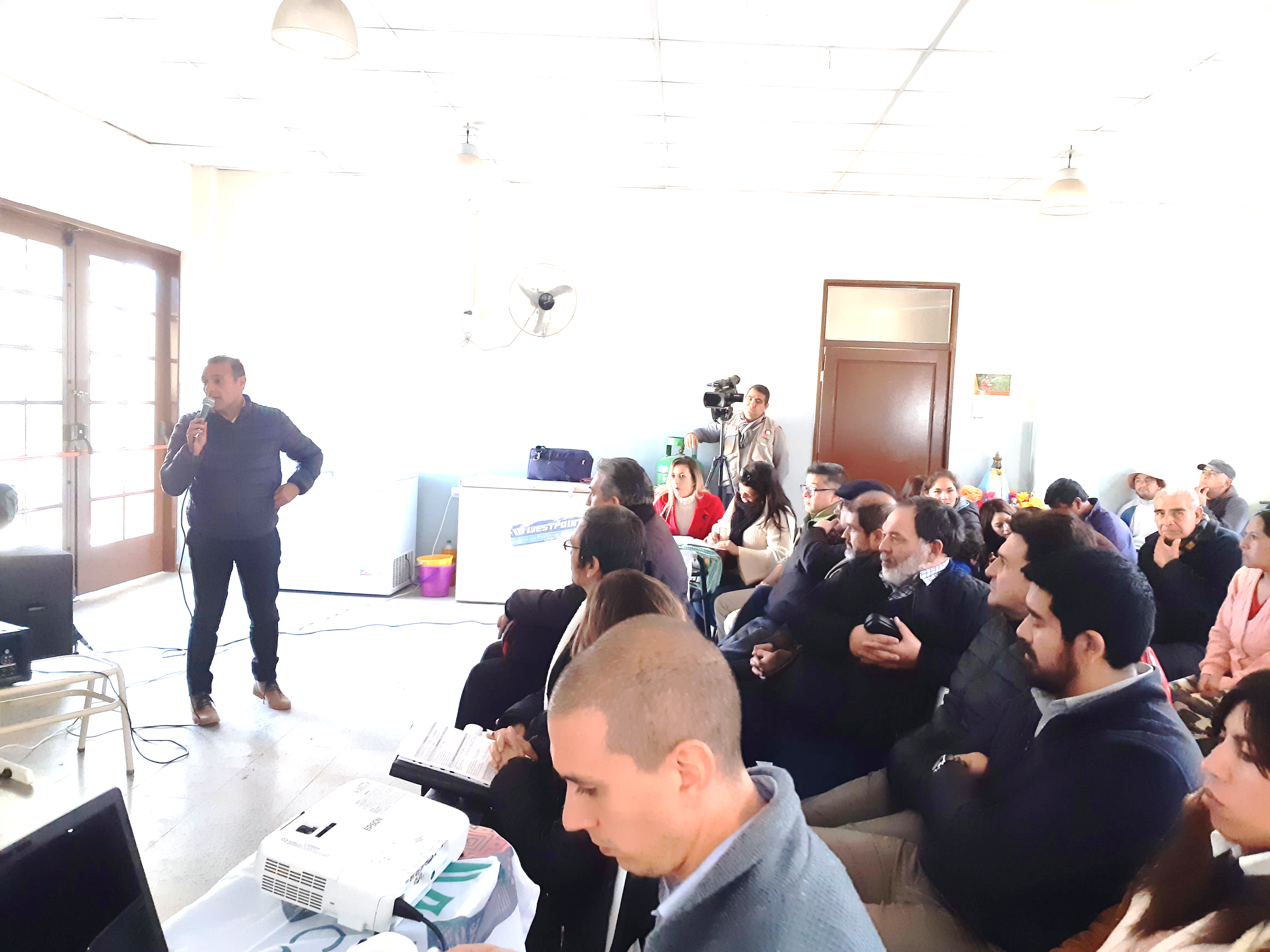 VillafañezVecino Saavedra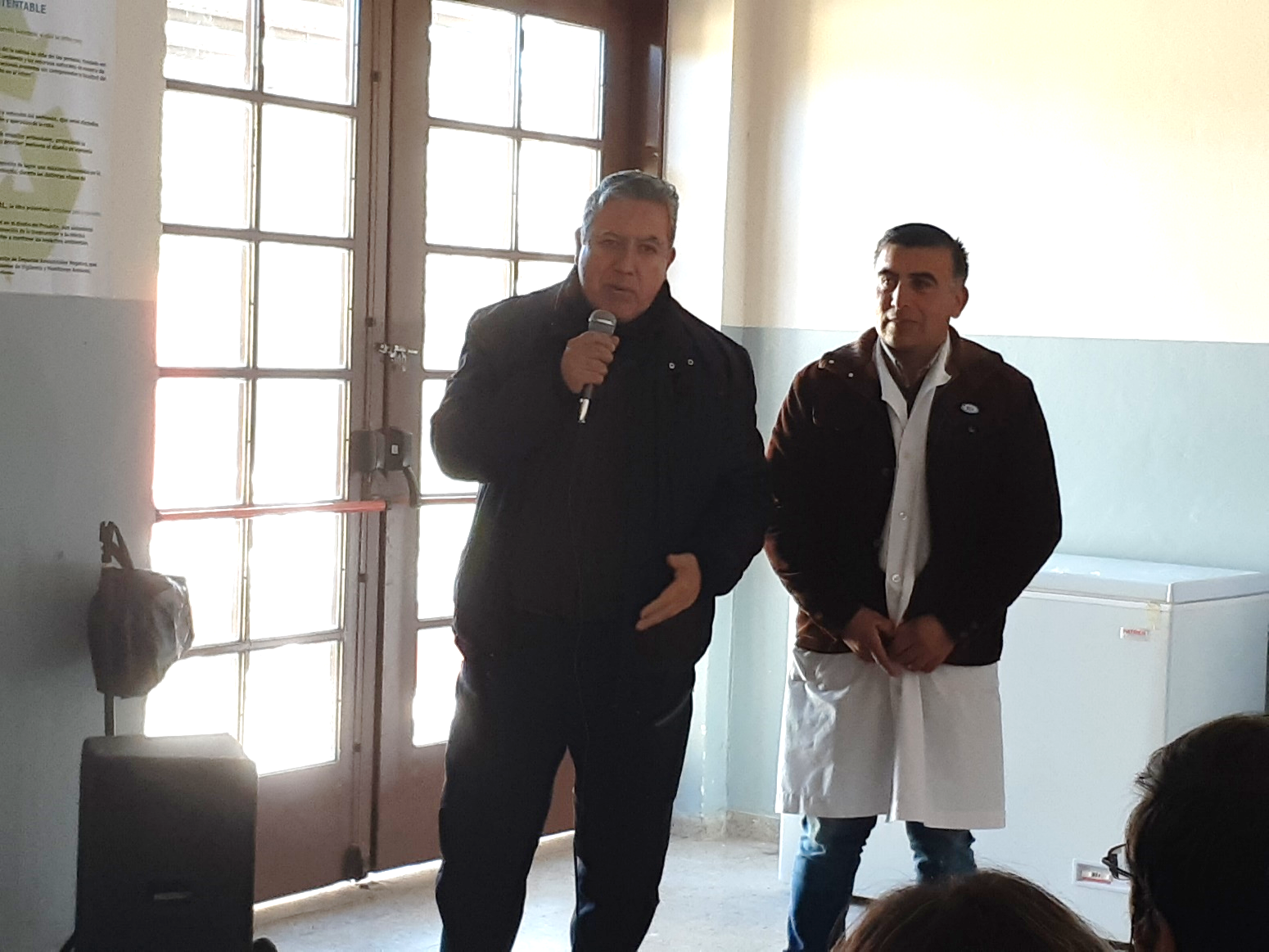 Roberto Salinas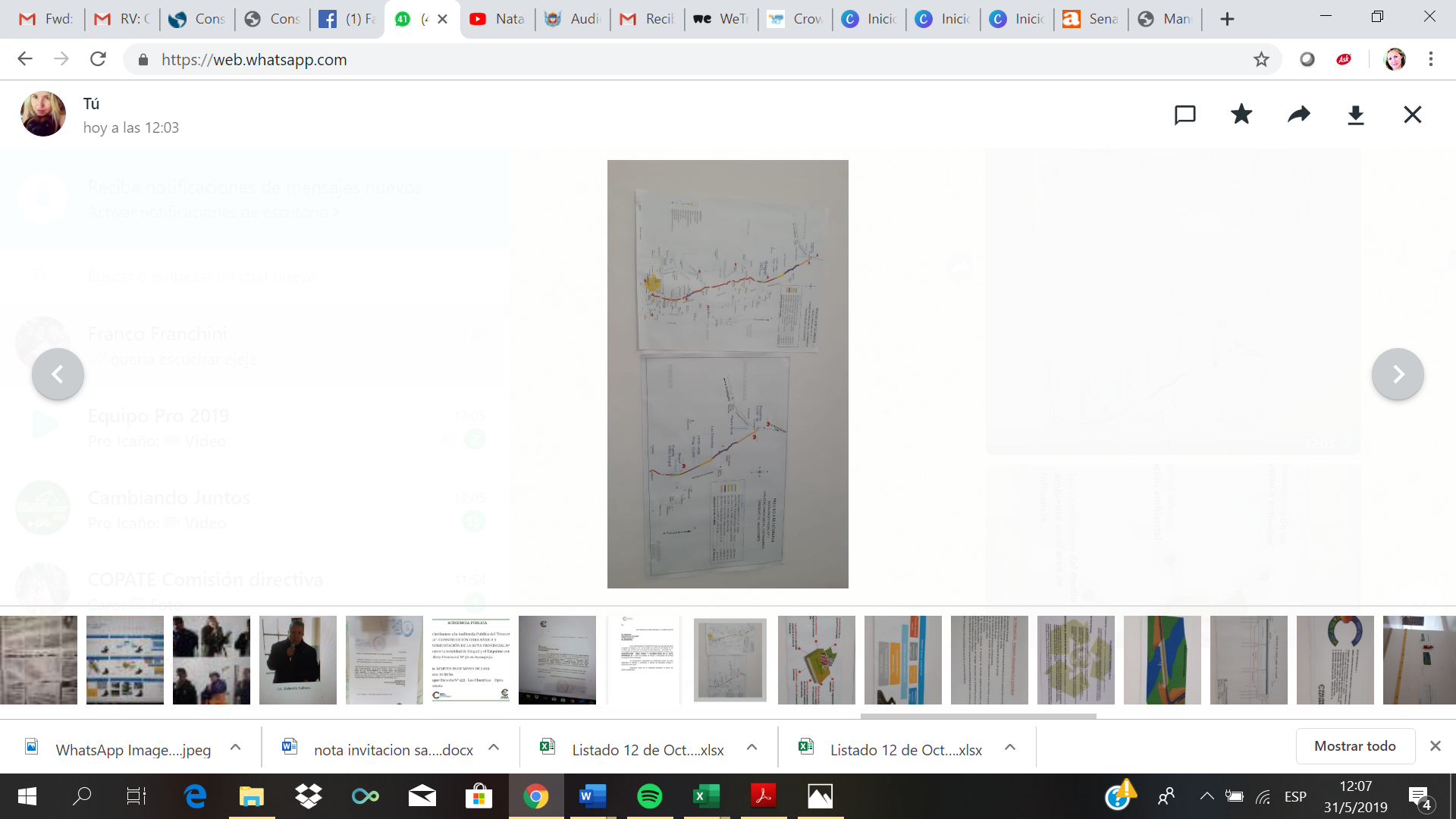 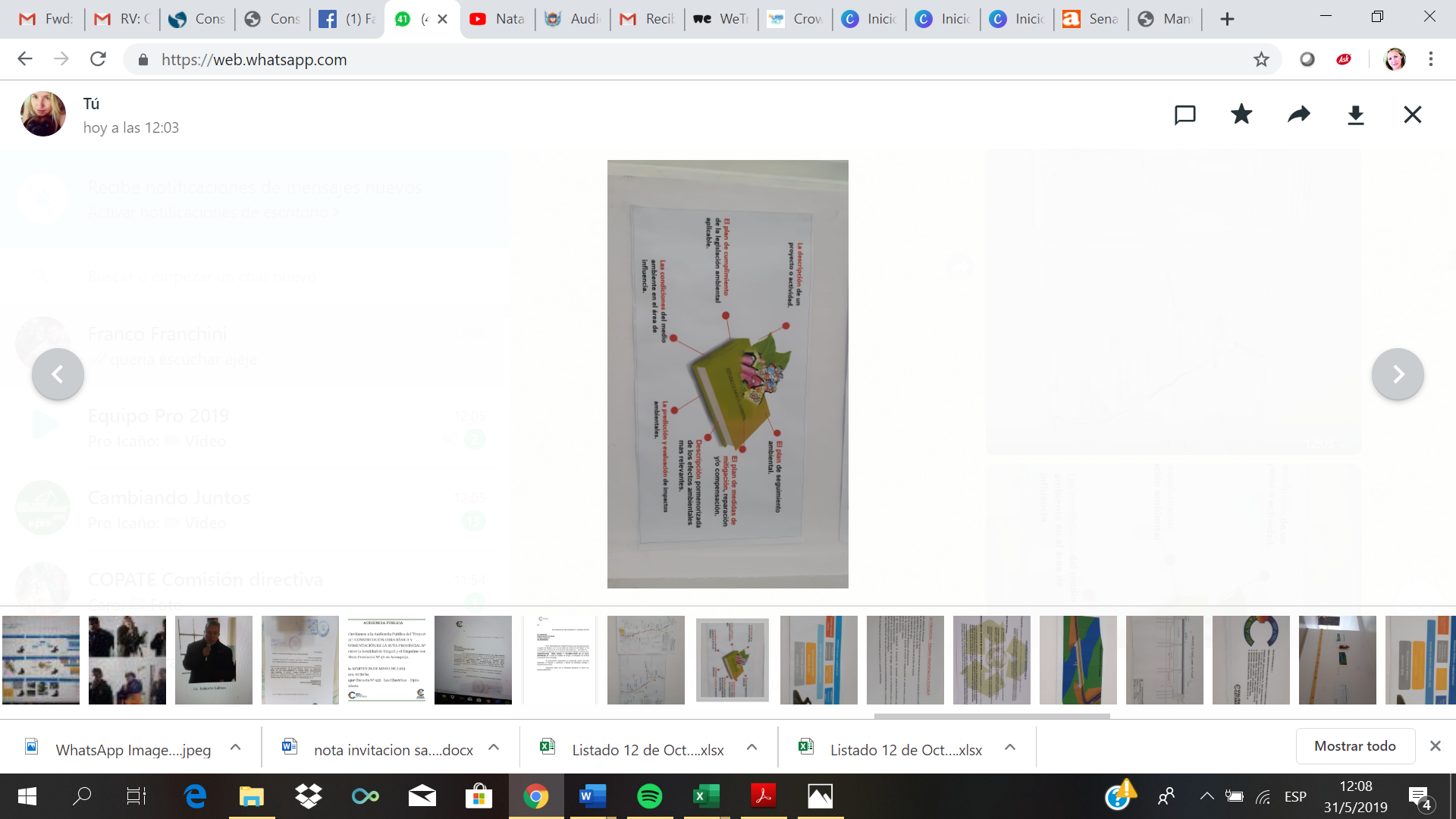 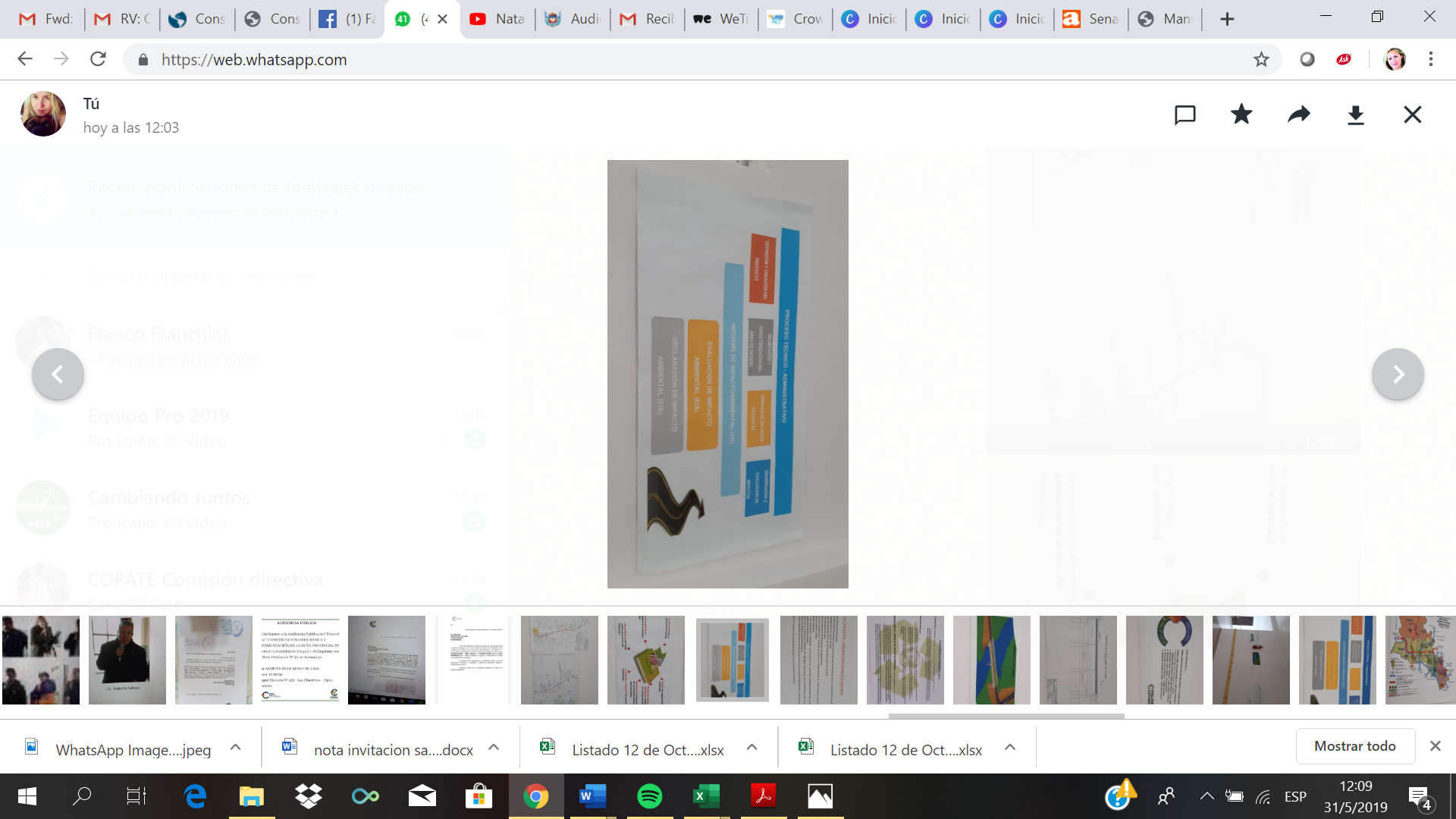 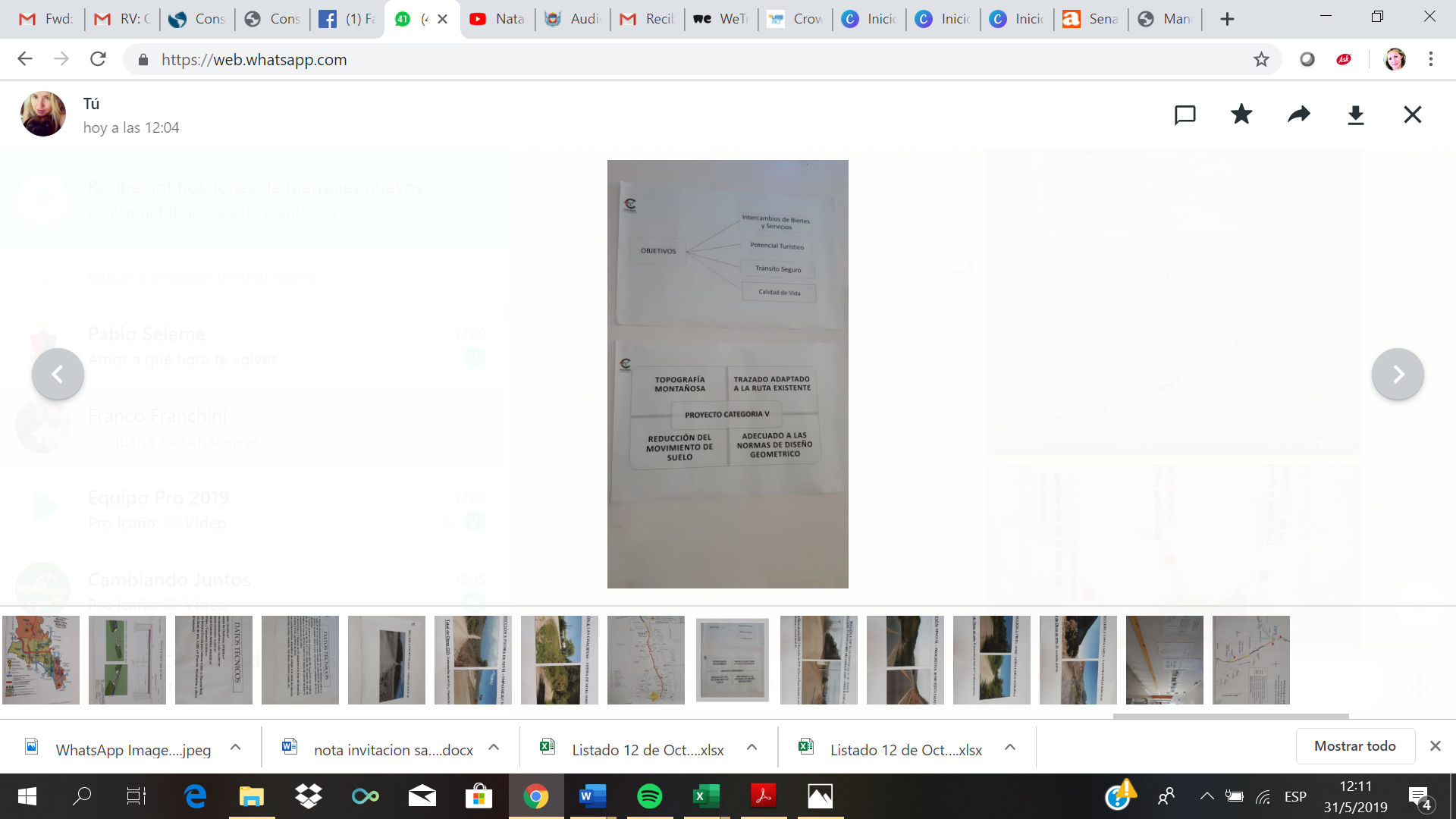 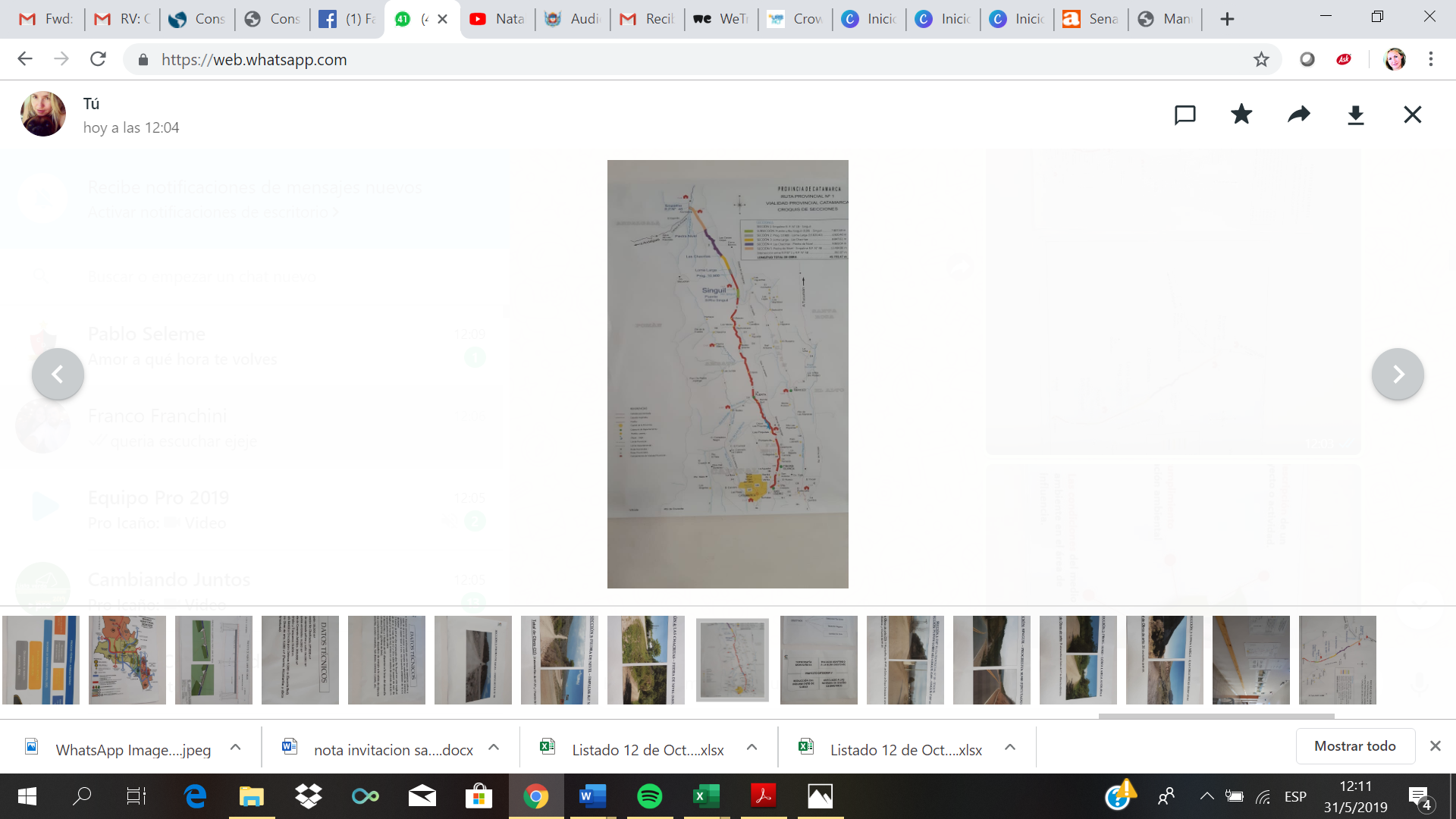 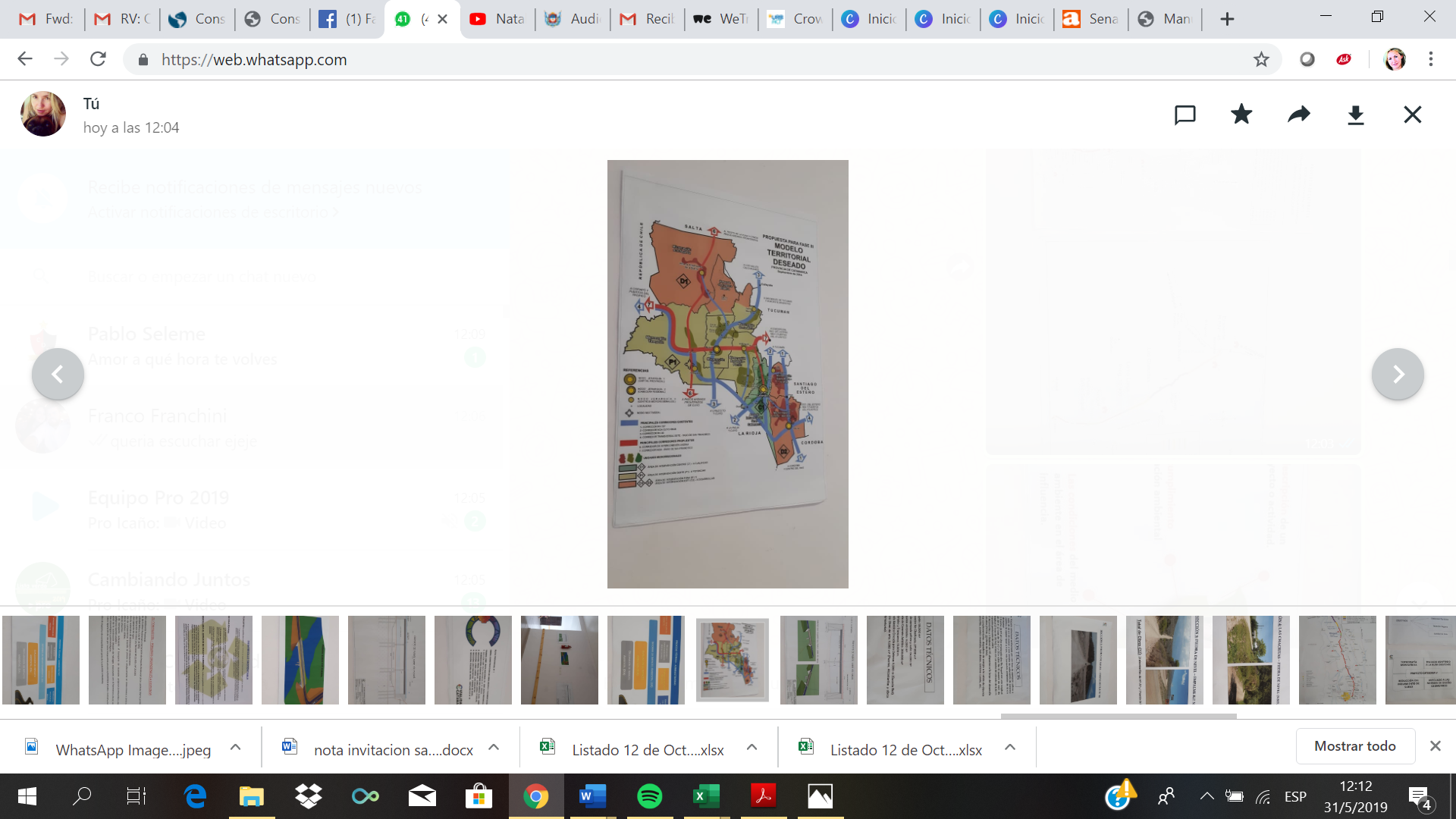 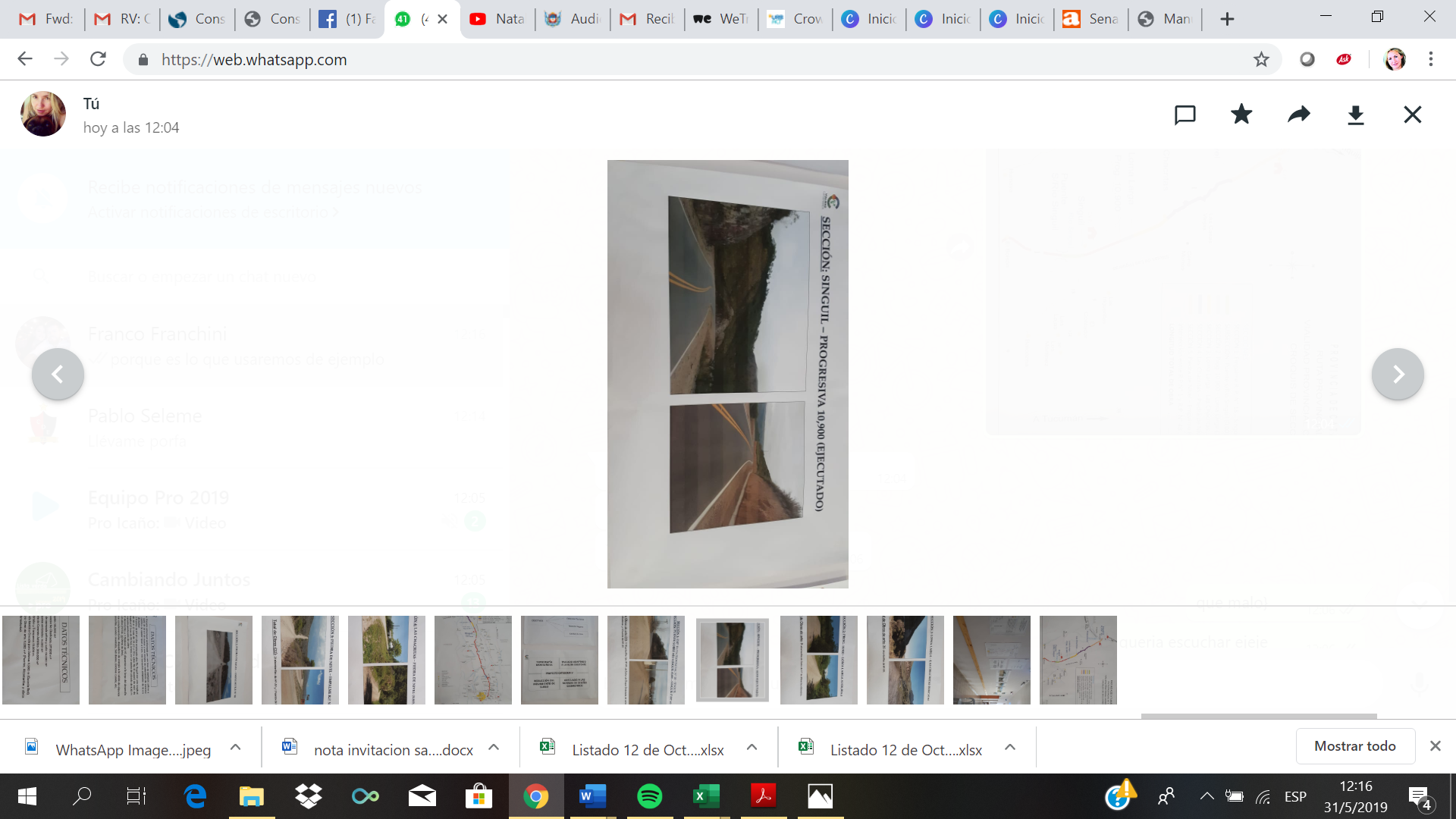 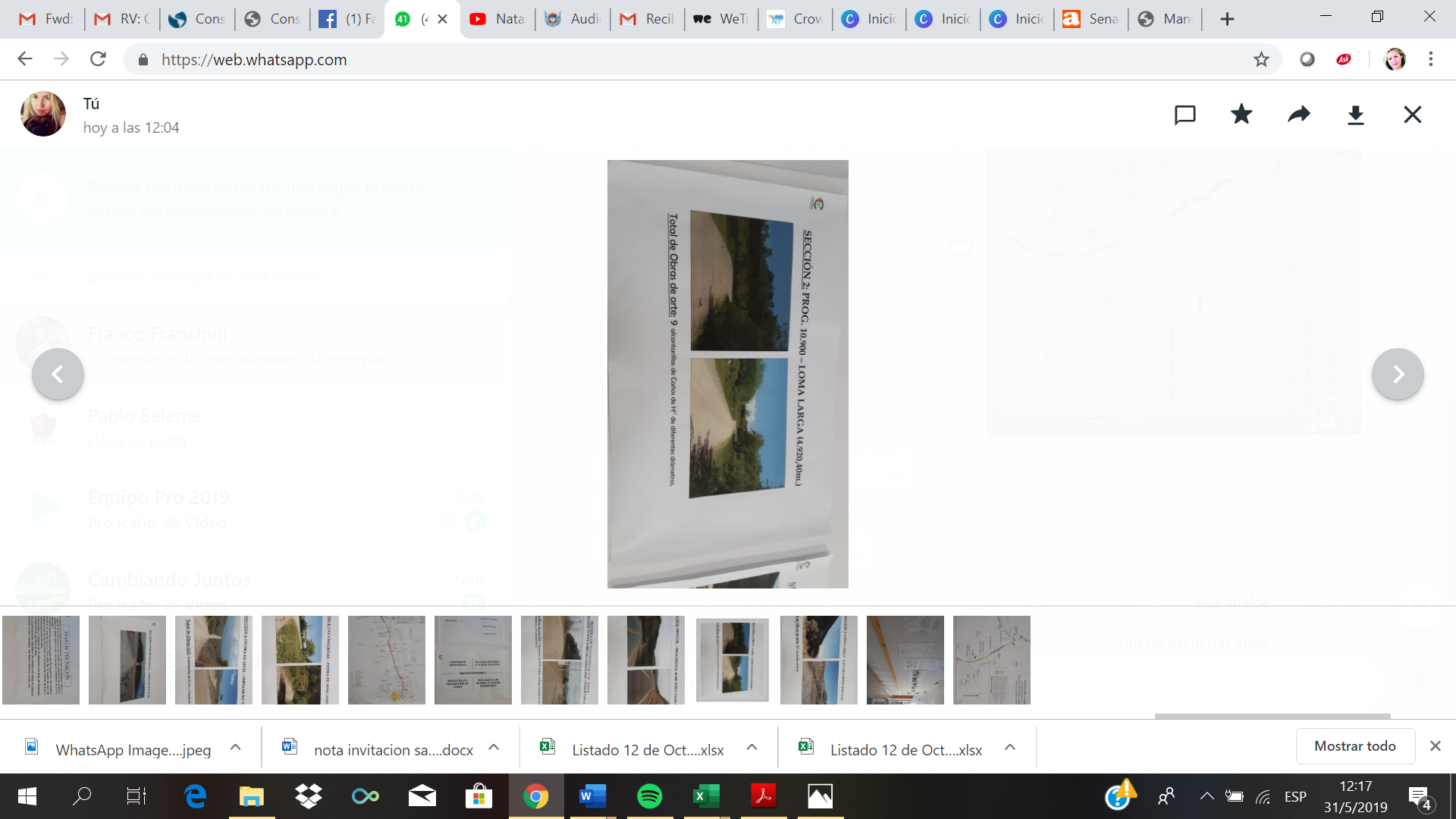 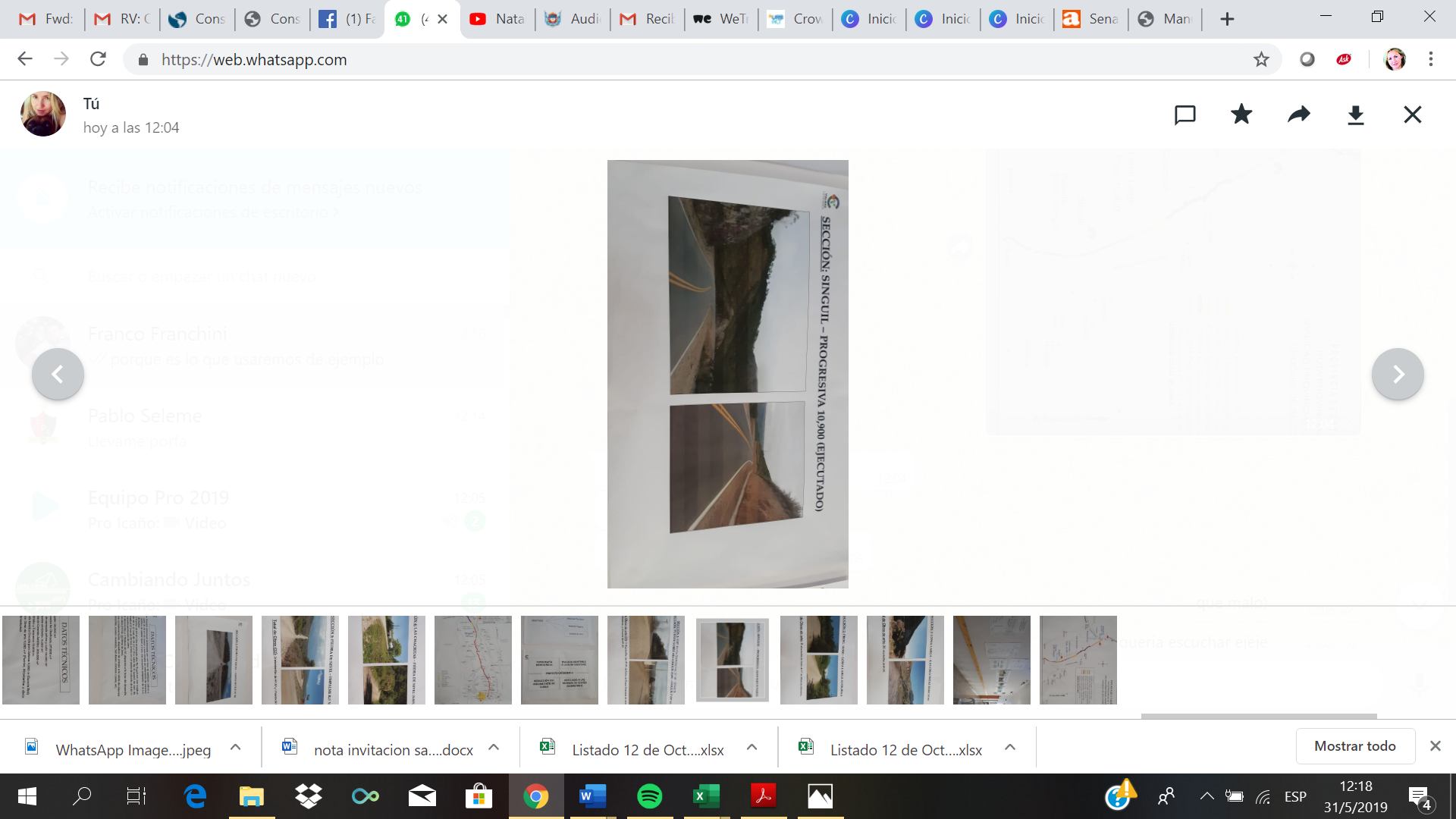 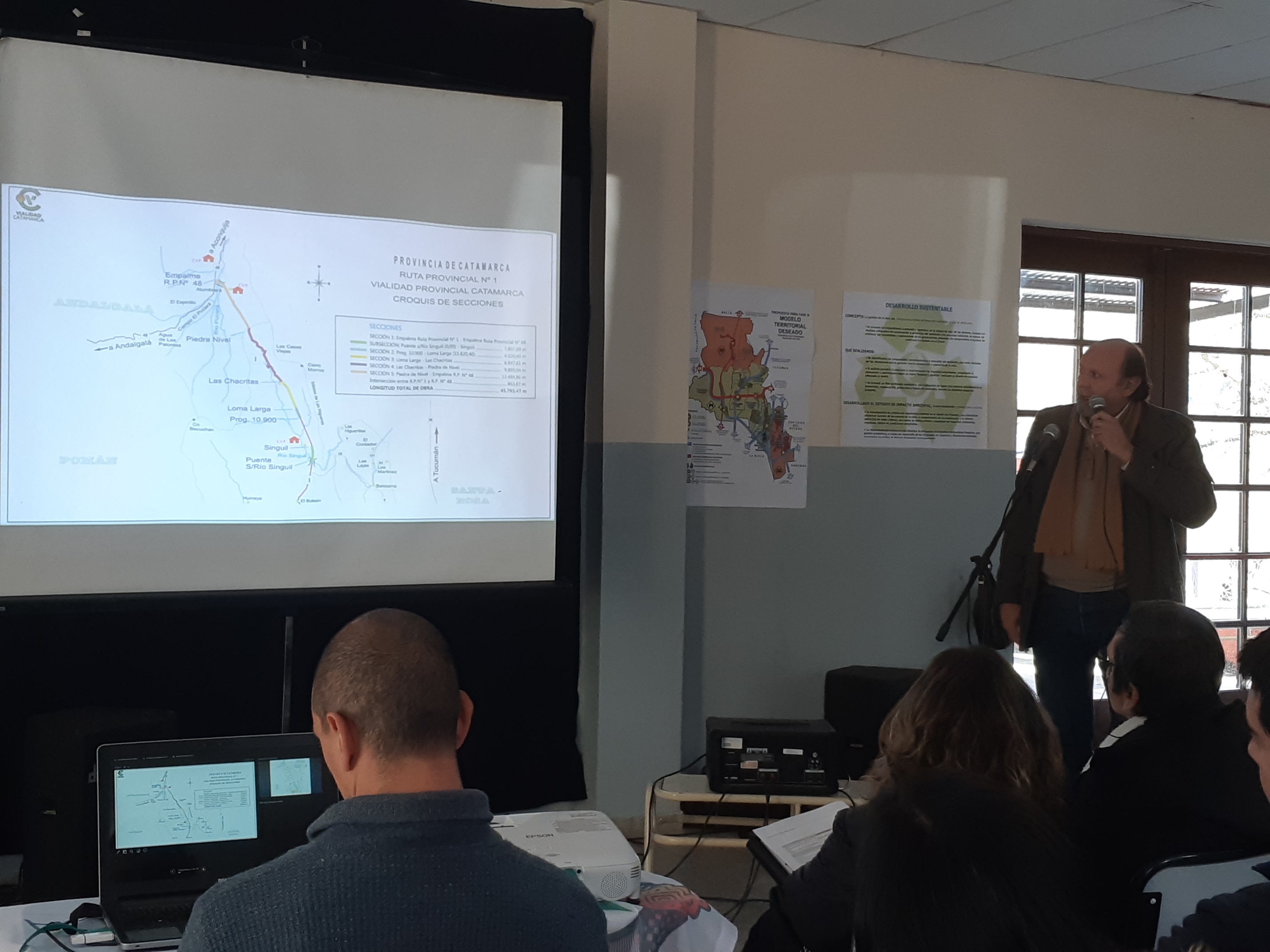 